ZATWIERDZAM       				                          Znak sprawy:175/ZP/19   ................................	dn. ................2019 r.     OGŁOSZENIE O ZAMÓWIENIUna usługi społeczne o wartości poniżej 750 000 EURO, do których zastosowaniemają przepisy art. 138o ustawy z dnia 29 stycznia 2004 r. Prawo zamówień publicznych(Dz. U. z 2018 r., poz. 1986 z póź. zm.)I.   Informacje o Zamawiającym oraz zasady komunikacji.Akademia Marynarki Wojennej, ul. inż. Śmidowicza 69, 81-127 Gdynia.Jednostka prowadząca sprawę:      	Sekcja Zamówień Publicznych AMW, bud. nr 5, pok. 251.Wykonawca zobowiązany jest do informowania Zamawiającego o każdej zmianie numerów faksowych/e-mailowych, służących do wymiany korespondencji w ramach prowadzonego postępowania.Osobą uprawnioną do kontaktów z Wykonawcami, w zakresie zagadnień związanych 
z prowadzoną procedurą, jest Rafał Fudala nr tel. 261 262 537, e:mail: r.fudala@amw.gdynia.plII. Opis przedmiotu zamówieniaPrzedmiotem zamówienia jest usługa :Usługa polegająca na całodobowej ochronie przez okres 12  miesięcy terenu Akademii Marynarki Wojennej przez Specjalistyczną Uzbrojoną Formację Ochronną.Opis przedmiotu zamówienia zgodny z nomenklaturą Wspólnego Słownika Zamówień  CPV – 79.71.00.00-4Szczegółowy opis przedmiotu zamówienia oraz wymagania zamawiającego odnoszące się do niego zawiera załącznik nr 5 do SIWZ.III.  Zamówienie uzupełniające:Zamawiający przewiduje, że zakres usług zostanie rozszerzony o zamówienie uzupełniające polegające na ochronie w zakresie ochrony fizycznej osób i mienia podczas nieobecności podchorążych na terenie AMW (święta, przerwy wakacyjne itp.).IV.  Termin wykonania zamówieniaOd 31.12.2019 od godziny 08:00 do 31.12.2020 do godziny 08:00V.     Dokumenty oraz oświadczenia Wykonawcy jakie musi dołączyć do oferty Aktualna koncesja wydana przez Ministerstwo Spraw Wewnętrznych i Administracji na prowadzenie działalności w zakresie ochrony osób i mienia realizowanych w formie bezpośredniej ochrony fizycznej, ważna przez cały okres obowiązywania umowy – kserokopia potwierdzona za zgodność z oryginałem w jednym egzemplarzu. W przypadku Wykonawców wspólnie ubiegających się o zamówienie, dokument składa każdy z Wykonawców.Opłacona polisa (obowiązującą w dniu, w którym upływa termin składania ofert), 
a w przypadku jej braku inny dokument potwierdzający, że wykonawca jest ubezpieczony od odpowiedzialności cywilnej w zakresie prowadzonej działalności zgodnie  z przedmiotem zamówienia na kwotę nie  mniejszą niż 1 000 000,00 zł brutto (słownie: jeden miliony złotych) wykonawca zobowiązuje się, że będzie utrzymywał powyższy zakres ubezpieczenia do końca trwania umowy.1). Wykaz (załącznik nr 5), usług wykonanych, a w przypadku świadczeń okresowych lub ciągłych również wykonywanych, w okresie ostatnich 3 lat przed upływem terminu składania ofert, a jeżeli okres prowadzenia działalności jest krótszy - w tym okresie, wraz z podaniem ich wartości, przedmiotu, dat wykonania i podmiotów, na rzecz których usługi zostały wykonane, oraz załączeniem dowodów określających czy te usługi zostały wykonane lub są wykonywane należycie, przy czym dowodami, o których mowa, są referencje bądź inne dokumenty wystawione przez podmiot, na którego usługi były wykonane, a w przypadku świadczeń okresowych lub ciągłych są wykonywane, a jeżeli z uzasadnionej przyczyny o obiektywnym charakterze wykonawca nie jest w stanie uzyskać tych dokumentów – oświadczenie wykonawcy; w przypadku świadczeń okresowych lub ciągłych nadal wykonywanych referencje bądź inne dokumenty potwierdzające ich należyte wykonanie powinny być wydane nie wcześniej niż 3 miesiące przed upływem terminu składania ofert .  Zamawiający uzna 2 usługi o wartości nie mniejszej niż 1 300 000,00 zł brutto każda, polegających na bezpośredniej ochronie fizycznej obiektów, instytucji z bronią palną przez SUFO oraz dokumenty potwierdzające ich należyte wykonanie. Wykonawca może polegać na wiedzy i doświadczeniu innych podmiotów, niezależnie od charakteru prawnego łączących go z nimi stosunków. Wykonawca w takiej sytuacji zobowiązany jest udowodnić Zamawiającemu, że będzie dysponował ich zasobami niezbędnymi do realizacji zamówienia w zakresie wiedzy i doświadczenia, przedstawiając w tym celu pisemne zobowiązanie tych podmiotów do oddania mu do dyspozycji niezbędnych zasobów na okres korzystania z nich przy wykonywaniu zamówienia..2). Środki łączności radiowej (radiotelefonicznej) w ilości co najmniej: a). 11 sztuk (w tym 7 radiostacji przenośnych ręcznych, 2 zapasowe i 1 radiostacja bazowa i 1 zapasowa) pracujące w radiokomunikacji ruchomej lądowej typu dyspozytorskiego (załącznik nr 11).3). Broń palna niezbędna do wykonania przedmiotu zamówienia oraz potrzebna na wyposażenie pracowników ochrony w trakcie realizacji zamówienia, z podaniem nazwy, rodzaju oraz ilości      broni rodzaju broni i amunicji (w zależności od rodzaju broni palnej - ilość amunicji musi być zgodna z wymogami określonymi w Rozporządzeniu Ministra Spraw Wewnętrznych i Administracji z dnia 21 października 2011 r. Dz. U. Nr 245, poz. 1462) (załącznik nr 12).4). Przedstawi pisemne zobowiązania innych podmiotów do udostępnienia niezbędnych do wykonania zamówienia narzędzi i urządzeń, jeżeli w wykazie/ach (załącznik nr 11-12) wykonawca wskazał narzędzia i urządzenia, którymi będzie dysponował.5). Przedstawi oświadczenie o posiadaniu kancelarii tajnej lub innych komórek (pomieszczeń) umożliwiających pracę z dokumentacją niejawną  (załącznik nr 10).6). W przypadku Wykonawcy, który nie posiada Kancelarii tajnej, a  materiały niejawne o klauzuli „zastrzeżone” rejestrowane są w innych niż kancelaria tajna komórkach, niezbędnym jest przedstawienie kopii dokumentacji określającej sposób i tryb przetwarzania informacji niejawnych o klauzuli  „zastrzeżone” w podległych komórkach organizacyjnych (zgodnie z art. 43 ust 3 i 5 ustawy z dnia 05 sierpnia 2010 r. o ochronie informacji niejawnych). 7). Wykaz osób (załącznik nr 6), które będą uczestniczyć w realizacji zamówienia którymi dysponuje lub będzie dysponował oraz którzy nie posiadają statusu osób niepełnosprawnych wraz z informacją na temat ich kwalifikacji niezbędnych do wykonania zamówienia, doświadczenia i wykształcenia oraz oświadczeniem, iż posiadają one wymagane uprawnienia,  tj. personel uprawniony do wykonywania zastrzeżonych dla określonych zawodów czynności, czyli:a) osobę odpowiedzialną za merytoryczny nadzór nad pracownikami ochrony pełniącymi służbę ochronną w AMW (szef ochrony);b) pracowników ochrony fizycznej niezbędnych do zachowania ciągłości ochrony 
z uwzględnieniem 24 godzinnego systemu zmian, które będą uczestniczyć 
w wykonywaniu zamówienia;c) pełnomocnika ds. ochrony informacji niejawnych przeszkolonego w zakresie ochrony informacji niejawnych przez służby ochrony państwa (z podaniem imienia i nazwiska pełnomocnika; serii i numeru dokumentu tożsamości; numeru, miejsca 
i daty wydania zaświadczenia o przeszkoleniu w zakresie ochrony informacji niejawnych przeprowadzonego przez służby ochrony państwa; klauzuli tajności, numeru i daty ważności poświadczenia bezpieczeństwa;d) przedstawi oświadczenie, że osoby które będą uczestniczyć w wykonaniu zamówienia posiadają uprawnienia (załączniki nr 7);e) przedstawi oświadczenie potwierdzające zatrudnienie pełnomocnika ds. ochrony informacji niejawnych przeszkolonego w zakresie ochrony informacji niejawnych przez służby ochrony państwa (z podaniem imienia i nazwiska pełnomocnika; serii i numeru dokumentu tożsamości; numeru, miejsca i daty wydania zaświadczenia o przeszkoleniu w zakresie ochrony informacji niejawnych przeprowadzonego przez służby ochrony państwa; klauzuli tajności, numeru 
i daty ważności poświadczenia bezpieczeństwa (załącznik nr 8);f) zobowiązanie do  zachowania  tajemnicy w zakresie przekazanych informacji  związanych z realizacją zamówienia (załącznik nr 9).Zamawiający zgadza się na dołączenie listy osób, które będą rzeczywiście realizować usługę w obiektach zamawiającego do umowy. Do ofert natomiast Wykonawca dołączy wykaz osób odpowiedzialnych za merytoryczny nadzór nad pracownikami ochrony (szef ochrony) oraz pełnomocnika ds. ochrony informacji niejawnych przeszkolonego przez służby ochrony państwa.1).  Odpis z właściwego rejestru lub z centralnej ewidencji i informacji o działalności  gospodarczej, jeżeli odrębne przepisy wymagają wpisu do rejestru lub ewidencji, w celu potwierdzenia braku podstaw wykluczenia na podstawie art. 24 ust. 5 pkt 1 ustawy.2). Zaświadczenie właściwego naczelnika urzędu skarbowego potwierdzającego, że wykonawca nie zalega z opłacaniem podatków, wystawionego nie wcześniej niż 3 miesiące przed upływem terminu składania ofert, lub innego dokumentu potwierdzającego, że wykonawca zawarł porozumienie z właściwym organem podatkowym w sprawie spłat tych należności wraz z ewentualnymi odsetkami lub grzywnami, w szczególności uzyskał przewidziane prawe zwolnienie, odroczenie lub rozłożenie na raty zaległych płatności lub wstrzymuje w całości wykonania decyzji właściwego organu.3). Zaświadczenie właściwej terenowej jednostki organizacyjnej Zakładu Ubezpieczeń Społecznych lub Kasy Rolniczego Ubezpieczenia Społecznego albo innego dokumentu potwierdzającego, że wykonawca nie zalega z opłacaniem składek na ubezpieczenie społeczne lub zdrowotne, wystawionego nie wcześniej niż 3 miesiące przed upływem terminu składania ofert lub innego dokumentu potwierdzającego, że wykonawca zawarł porozumienie z właściwym organem w sprawie spłat tych należności wraz z ewentualnymi odsetkami lub grzywnami, w szczególności uzyskał przewidziane prawem zwolnienie, odroczenie lub rozłożenie na raty zaległych płatności lub wstrzymanie w całości wykonania decyzji właściwego organu.4). Aktualna informacja z Krajowego Rejestru Karnego w zakresie określonym 
w art.24 ust. 1 pkt 13,14 i 21 ustawy, wystawionej nie wcześniej niż 6 miesięcy przed upływem terminu składania ofert.5). Aktualna informacja z Krajowego Rejestru Karnego w zakresie określonym 
w art.24 ust. 5 pkt 5 i 6 ustawy, wystawionej nie wcześniej niż 6 miesięcy przed upływem terminu składania ofert.Formularz ofertowy(załącznik nr 2).Oświadczenie dotyczące przesłanek wykluczenia z postępowania (załącznik nr 1).Dowód wniesienia wadium.Oświadczenie RODO (załącznik nr 14).BRAK ZAŁĄCZENIA WYMAGANYCH PRZEZ ZAMAWIAJĄCEGO DOKUMENTÓW ORAZ NIE WPŁACENIE WADIUM SPOWODUJE ODRZUCENIE  OFERTYVI.   Wymagania dotyczące wadium.Zamawiający przewiduje konieczność złożenia wadium.Ustala się wadium w wysokości: 30.000,00 (trzydzieści tysięcy zł), które należywnieść w jednej z form określonych w art. 45 ust. 6 Pzp.Numer konta zamawiającego:19 1240 2933 1111 0010 2946 0480 w Bank Pekao S.A.Dowód wpłacenia wadium lub formy jw. należy dołączyć do oferty. Przy czym za termin wniesienia wadium w formie przelewu pieniężnego przyjmuje się termin uznania na rachunku zamawiającego.Zamawiający zatrzymuje wadium wraz z odsetkami, jeżeli wykonawca, którego oferta została wybrana:odmówił podpisania umowy w sprawie zamówienia publicznego na warunkach określonych w ofercie;nie wniósł wymaganego zabezpieczenia należytego wykonania umowy;zawarcie umowy w sprawie zamówienia publicznego stało się niemożliwe 
z przyczyn leżących po stronie wykonawcy.VII.      Warunki umowy	Projekt umowy – załącznik nr 3.VIII.    Opis kryteriów, którymi zamawiający będzie się kierował przy wyborze oferty  wraz z podaniem znaczenia tych kryteriów i sposobu oceny ofert.Zamawiający wybiera najkorzystniejszą ofertę, spośród ważnych ofert złożonych 
w postępowaniu (tj. wykonawców niewykluczonych i ofert nieodrzuconych), na podstawie kryteriów oceny ofert określonych w SIWZ.Kryteria oceny ofert i ich znaczenie:KRYTERIUM:							                    WAGANr 1 – Cena oferty				    					55%Nr 2 – Doświadczenie wykonawcy 						35 %Nr 3 – Posiadanie certyfikatu AQAP 2120 					5 %Nr 4 – Posiadanie certyfikatu NCAGE 						5 %wg Sposób obliczania wartości punktowej poszczególnych kryteriów:Kryterium Nr 1 – Cena brutto oferty jest wyliczana z wzoru:	                   Najniższa oferowana cena brutto spośród ofert ważnych                   Cena = ------------------------------------------------------------------------  x  100 x 55%       	             Cena badanej oferty bruttoOferta z najniższą ceną otrzyma maksymalną liczbę punktów – 55. Pozostałe oferty zostaną przeliczone według powyższego wzoru. Uzyskana liczba punktów badanej oferty zostanie pomnożona przez wagę tego kryterium = 55%. Wynik będzie traktowany jako wartość punktowa oferty w kryterium cena oferty.Kryterium Nr 2 - Doświadczenie Wykonawcy: ocena cząstkowa za doświadczenie wykonawcy liczona będzie następująco:                                 Uzyskana ilość punktów przez badaną ofertę Kryterium doświadczenie = ------------------------------------------------  x  100 x 35%       	                                         Maksymalna możliwa liczba punktówZamawiający poprzez doświadczenie Wykonawcy rozumie ilość ochranianych obiektów, instytucji, świadczone z bronią palną. Do oceny w tym kryterium Zamawiający uwzględni wyłącznie ochraniane obiekty, instytucje świadczonych 
z bronią palną przez SUFO, wykazane w wykazie usług – załącznik nr 6 (wraz 
z dokumentami potwierdzającymi należyte wykonanie usługi ochrony) na podstawie załączonych dokumentów do oferty.Kryterium Nr 3 - Posiadanie certyfikatu AQAP 2120:2009:Zamawiający przyzna 5 pkt Wykonawcy za posiadanie ważnego certyfikatu spełniającego wymagania AQAP 2120:2009 w zakresie ochrony osób i mienia 
w formie bezpośredniej ochrony fizycznej, 0 pkt. w przypadku nie posiadania certyfikatu jakości. Na potwierdzenie posiadania certyfikatu, Wykonawca zobowiązany jest dołączyć do oferty kserokopię certyfikatu potwierdzoną za zgodność z oryginałem. W przypadku złożenia oferty przez konsorcjum, zamawiający przyzna 5 pkt, jeżeli jeden z konsorcjantów będzie posiadał certyfikat AQAP 2120:2009.Kryterium Nr 4 - Posiadanie certyfikatu Natowskiego Kodu Podmiotu Gospodarki Narodowej (NCAGE): Zamawiający przyzna 5 pkt Wykonawcy za posiadanie ważnego certyfikatu spełniającego wymagania NCAGE w zakresie ochrony osób i mienia w formie bezpośredniej ochrony fizycznej, 0 pkt w przypadku nie posiadania certyfikatu. 
Na potwierdzenie posiadania certyfikatu, Wykonawca zobowiązany jest dołączyć do oferty kserokopię certyfikatu potwierdzoną za zgodność z oryginałem. W przypadku złożenia oferty przez konsorcjum, zamawiający przyzna 5 pkt, jeżeli jeden z konsorcjantów będzie posiadał certyfikat NCAGE.Ocena końcowa oferty Liczba wszystkich punktów (LP) stanowi sumę arytmetyczną ww. ocen cząstkowych tj.:LP [w pkt] = 1 + 2 + 3 + 4Maksymalna liczba punktów do uzyskania w tych kryteriach przez  wykonawcę wynosi 100.Po dokonaniu ocen przyznane punkty zostaną przemnożone przez wagę kryterium.Wszystkie obliczenia będą dokonywane z dokładnością do dwóch miejsc po przecinku.Oferta wykonawcy, która uzyska najwyższą liczbę punktów uznana zostanie za najkorzystniejszą.IX.  Miejsce i termin składania ofert.Oferty należy składać w:
siedzibie zamawiającego, ul. Śmidowicza 69, 81-127 Gdynia
bud. nr 5, pok. nr 349 -  Kancelaria  Jawna  czynna w godz.: 7.30- 10.00 i od 13.00 - 15.15 
codziennie z wyjątkiem sobót, niedziel i dni ustawowo wolnych od pracy do dnia 10.12.2019  r. do godz. 09:30Koperta / opakowanie zawierające ofertę powinno być zaadresowane 
do zamawiającego na adres: 
Oznakowane następująco:----------------------------------------------------------------------------------------------------------------------------------------------------------------------------------------------------------UWAGA!!! Kancelaria Jawna znajduje się na terenie AMW, gdzie obowiązuje system przepustek wydawanych przy wejściu, po okazaniu dowodu tożsamości. Składając ofertę należy uwzględnić czas na otrzymanie przepustki. Za moment wpłynięcia oferty uznaje się czas jej zarejestrowania w Kancelarii Jawnej.Zamawiający niezwłocznie zwraca ofertę, która została złożona po terminie.Wykonawca może, przed upływem terminu do składania ofert, zmienić lub wycofać ofertę pod warunkiem, że zamawiający otrzyma pisemne powiadomienie 
o wprowadzeniu zmian lub wycofaniu oferty przed upływem terminu składania ofert.X.  Opis przygotowania ofertyWykonawca zobowiązany jest złożyć:pełnomocnictwo, jeżeli ofertę podpisuje ustanowiony pełnomocnik;w przypadku, gdy wykonawcy ubiegają się wspólnie o udzielenie zamówienia, ustanawiają oni pełnomocnika do reprezentowania ich w postępowaniu 
o udzielenie zamówienia albo reprezentowania w postępowaniu i zawarcia umowy w sprawie zamówienia publicznego;w przypadku ustanowienia pełnomocnika do pełnomocnictwa należy dołączyć dokument, z którego wynikają zasady reprezentacji obowiązujące u danego wykonawcy;Wykonawca może złożyć jedną ofertę, która musi obejmować całość przedmiotu zamówienia.W ofercie wykonawca musi skalkulować cenę dla całości przedmiotu zamówienia.Oferta wraz z wszystkimi załącznikami, w tym dokumentami, musi być sporządzona w języku polskim. W przypadku, gdy wymagane dokumenty sporządzone są 
w języku obcym Zamawiający wymaga dołączenia do każdego dokumentu tłumaczenia na język polski poświadczonego przez Wykonawcę.Oferta, oświadczenia i dokumenty wystawione przez Wykonawcę oraz wszelka korespondencja wytwarzana przez Wykonawcę w trakcie prowadzonego postępowania musi być podpisana przez Wykonawcę lub  osobę/osoby  uprawnione  do  reprezentowania  Wykonawcy.  W  przypadku,  gdy w  imieniu  Wykonawcy występują  inne  osoby,  których  uprawnienie  do  reprezentacji  nie  wynika 
z  dokumentów  rejestrowych   (KRS,   CEiDG)   do   oferty   należy   dołączyć   pełnomocnictwo. W przypadku, gdy w toku procedury, w imieniu Wykonawcy, będą występować inne osoby, których umocowanie nie zostało przez Wykonawcę udokumentowane w złożonej ofercie, Wykonawca przekaże Zamawiającemu pełnomocnictwa dla tych osób. Pełnomocnictwa mają być złożone w formie oryginału. Jeżeli pełnomocnictwo sporządzone jest w języku obcym, do oferty należy dołączyć jego tłumaczenie na język polski. Z pełnomocnictwa powinien wynikać zakres czynności, do których jest umocowany pełnomocnik.Zgodnie z treścią rozporządzenia Ministra Rozwoju z dnia 26.07.2016 r. w sprawie rodzajów dokumentów, jakich może żądać Zamawiający od Wykonawcy 
w postępowaniu o udzielenie zamówienia (Dz. U. 2016 r., poz. 1126) oświadczenia, o których mowa w ww. rozporządzeniu dotyczące wykonawcy i innych podmiotów, na których zdolnościach lub sytuacji polega wykonawca na zasadach  określonych  w  art.  22a  Ustawy  oraz  dotyczące  podwykonawców,  składane  są w oryginale.Dokumenty, o których mowa w ww. rozporządzeniu inne niż oświadczenia, 
o których mowa powyżej, składane są w oryginale lub kopii poświadczonej za zgodność z oryginałem.Poświadczenia za zgodność z oryginałem dokonuje odpowiednio wykonawca, podmiot, na którego zdolnościach lub sytuacji polega wykonawca, wykonawcy wspólnie ubiegający się o udzielenie zamówienia publicznego albo podwykonawcy 
w zakresie dokumentów, które każdego z nich dotyczą.   W przypadku Wykonawców wspólnie ubiegających się o udzielenie zamówienia, kopie dokumentów dotyczące Wykonawcy wchodzącego w skład Wykonawcy wspólnie ubiegających się o udzielenie zamówienia są poświadczone za zgodność 
z oryginałem przez Wykonawcę którego dotyczą.Zaleca się, aby wszystkie poprawki lub zmiany w tekście oferty zostały parafowane zgodnie zasadami reprezentacji.Zamawiający zaleca, by oferta była połączona w jedną całość, w sposób uniemożliwiający wypadnięcie kolejno ponumerowanych stron.Wszelkie koszty związane z przygotowaniem i złożeniem oferty ponosi wykonawca.XI.    Opis sposobu obliczenia cenyCena brutto oferty – to cena zaoferowana przez Wykonawcę na formularzu ofertowym (załącznik nr 2), która uwzględnia wszystkie zobowiązania w zakresie wykonania usługi w okresie 12  miesięcy z wyszczególnieniem stawki wynagrodzenia 
za 1 roboczogodzinę pracownika ochrony.Wykonawca, zgodnie ze wzorem przedstawia wynagrodzenie miesięczne oraz wynagrodzenie za cały okres obowiązywania umowy, będący sumą wynagrodzeń miesięcznych ze wskazaniem ilości godzin w danym miesiącu;Przyjmuje się, że wynagrodzenie miesięczne oznacza pełny miesiąc wykonywania usługi, a jeden dzień miesiąca to wartości wynagrodzenia miesięcznego brutto dzielona przez ilość dni danego miesiąca;Cena oferty (cena brutto), musi uwzględniać wszystkie zobowiązania wynikające 
z wykonania usługi (np. koszty działania grupy interwencyjnej, dojazdów na szkolenia wymaganych stosownymi przepisami, itp.), musi być podana w PLN cyfrowo i słownie, z wyodrębnieniem kwoty podatku VAT. W formularzu ofertowym (zał. nr 4) stosować stawkę VAT.Cena podana w ofercie musi obejmować w kalkulacji wszystkie koszty i składniki związane z wykonaniem przedmiotu zamówienia oraz warunkami stawianymi przez Zamawiającego. Cena może być tylko jedna; nie dopuszcza się wariantowości cen.Cena nie ulega zmianie przez okres ważności oferty (związania) oraz okres realizacji (wykonania) zamówienia.Przy wyliczaniu wartości ceny należy ograniczyć się do dwóch miejsc po przecinku 
na każdym etapie wyliczenia ceny, stosując ogólne przyjęte zasady zaokrągleń.Kwoty wskazane w ofercie zaokrągla się do pełnych groszy, przy czym końcówki poniżej 0,5 grosza pomija, a końcówki 0,5 grosza i wyższe zaokrągla do 1 grosza.Zastosowanie przez Wykonawcę stawki podatku VAT od towarów i usług niezgodnego z przepisami ustawy o podatku od towarów i usług oraz podatku akcyzowym spowoduje odrzucenie oferty.Zamawiający w celu ustalenia, czy oferta nie zawiera rażąco niskiej ceny w stosunku do przedmiotu zamówienia, może zwrócić się do Wykonawcy o udzielenie 
w określonym terminie wyjaśnień dotyczących elementów mających wpływ 
na wysokość ceny.XII.    Informacje dotyczące walut obcych, w jakich mogą być prowadzone rozliczenia           Zamawiający nie dopuszcza rozliczeń w walutach obcych.XIII.   Informacja o formalnościach, jakie winny zostać dopełnione przez wykonawcę             w celu zawarcia umowy w sprawie zamówienia publicznegoJeżeli Wykonawca, którego oferta została wybrana, uchyli się od zawarcia umowy 
w sprawie zamówienia publicznego lub nie wniesie wymaganego zabezpieczenia należytego wykonania umowy, zamawiający wybierze ofertę najkorzystniejszą spośród pozostałych ofert, bez przeprowadzania ich ponownego badania i oceny, chyba, że zajdą przesłanki unieważnienia postępowania.Przed podpisaniem umowy Wykonawca, którego oferta uznana zostanie 
za najkorzystniejszą, zobowiązany będzie do dostarczenia umowy regulującej współpracę Wykonawców wspólnie ubiegających się o udzielenie zamówienia, jeżeli oferta tych wykonawców zostanie wybrana. XIV.   Wymagania dotyczące zabezpieczenia należytego wykonania umowy.Zamawiający przewiduje konieczność wniesienia zabezpieczenia należytego wykonania umowy.Wykonawca wniesie zabezpieczenie należytego wykonania umowy w jednej z form określonych w art. 148 ust. 1 Pzp w wysokości 5% ceny ofertowej brutto.XV.   Ogłoszenia wyników przetargu
Wykonawca wybrany do realizacji zamówienia zostanie powiadomiony przez Zamawiającego o terminie podpisania umowy.XVI. Załączniki do specyfikacji:oświadczenie dotyczące przesłanek wykluczenia – złącznik nr 1formularz ofertowy – załącznik nr 2projekt umowy – załącznik nr 3opis przedmiotu zamówienia– załącznik nr 4wykaz usług – załącznik nr 5 wykaz osób – załącznik nr 6oświadczenia o osobach i wymaganych uprawnieniach -załączniki nr 7-8oświadczenie o zachowaniu tajemnicy – załącznik nr 9oświadczenie o posiadaniu kancelarii tajnej – załącznik nr 10wykaz urządzeń radiowych - załącznik nr 11wykaz broni palnej – załącznik nr 12instrukcja ochrony– załącznik nr 13Oświadczenie RODO - załącznik nr 14Gdynia, …...11.2019 r.______________________
Podpisy osób uprawnionychWNIOSKUJĄCY (odpowiedzialny za opis przedmiotu zamówienia, zawarcie i realizację umowy):___________________________________
kmdr por. Janusz GAWRYCHUZGODNIONO Z:(Sekcją Zamówień Publicznych w zakresie procedur Prawa zamówień publicznych)__________________________________________
Anna PARASIŃSKA(Kwestorem w zakresie dysponowania środkami finansowymi)________________________
kmdr  Waldemar MIRUCKIZAŁĄCZNIK NR 1Wykonawca:…………………………………………………………………………(pełna nazwa/firma, adres, w zależności od podmiotu: NIP/PESEL, KRS/CEiDG)reprezentowany przez:…………………………………………………………………………(imię, nazwisko, stanowisko/podstawa do reprezentacji)Oświadczenie wykonawcy składane na podstawie art. 25a ust. 1 ustawy z dnia 29 stycznia 2004 r.  Prawo zamówień publicznych (dalej jako: ustawa Pzp), DOTYCZĄCE PRZESŁANEK WYKLUCZENIA Z POSTĘPOWANIA	Na potrzeby postępowania o udzielenie zamówienia publicznego o na usługę polegająca na całodobowej ochronie przez okres 12  miesięcy terenu Akademii Marynarki Wojennej przez Specjalistyczną Uzbrojoną Formację Ochronną (175/ZP/19), prowadzonego przez Sekcję Zamówień Publicznych Akademii Marynarki Wojennej w Gdyni, oświadczam, co następuje:OŚWIADCZENIA DOTYCZĄCE WYKONAWCY:Oświadczam, że nie podlegam wykluczeniu z postępowania na podstawie 
art. 24 ust 1 pkt 12-23 ustawy Pzp.Oświadczam, że nie podlegam wykluczeniu z postępowania na podstawie 
art. 24 ust. 5 pkt 1) ustawy Pzp  .…………….……. (miejscowość), dnia ………….……. r. 							…………………………………………(podpis)Oświadczam, że zachodzą w stosunku do mnie podstawy wykluczenia z postępowania na podstawie art. …………. ustawy Pzp (podać mającą zastosowanie podstawę wykluczenia spośród wymienionych w art. 24 ust. 1 pkt 13-14, 16-20 lub art. 24 ust. 5 ustawy Pzp). Jednocześnie oświadczam, że w związku z ww. okolicznością, na podstawie art. 24 ust. 8 ustawy Pzp podjąłem następujące środki naprawcze:………………………………………………………………………………………………………………..…………………………………………………………………………………………..…………………...........……………………………………………………………………………………………………………………………………………………………………………………………………………………………………………………….……. (miejscowość), dnia …………………. r. 							…………………………………………(podpis)OŚWIADCZENIE DOTYCZĄCE PODANYCH INFORMACJI:Oświadczam, że wszystkie informacje podane w powyższych oświadczeniach są aktualne i zgodne z prawdą oraz zostały przedstawione z pełną świadomością konsekwencji wprowadzenia zamawiającego w błąd przy przedstawianiu informacji.…………….……. (miejscowość), dnia …………………. r. 							…………………………………………(podpis)ZAŁĄCZNIK NR 2                              wypełniony formularz winien być pierwszą stroną ofertyFORMULARZ OFERTOWY WYKONAWCYDane wykonawcyPełna nazwa:……………………………………..………………………………………..	Siedziba:……………………………………..…………..………………………………..	Nr telefonu/faks………........................../........................................../........................................email         ………………………………………………………..REGON:   …………………………………………………………NIP:          …………………………………………………………Przystępując do postępowania o udzielenie zamówienia publicznego w trybie postępowania na usługi społeczne na: Całodobową, fizyczną ochronę przez okres 12  miesięcy terenu Akademii Marynarki Wojennej przez Specjalistyczną Uzbrojoną Formację Ochronną, po zapoznaniu się z opisem przedmiotu zamówienia, oferujemy/oferuję* świadczenie usług w zakresie ochrony osób i mienia, zgodnie z wymogami specyfikacji istotnych warunków zamówienia, za cenę brutto, która uwzględnia wszystkie zobowiązania w zakresie wykonania usługi w okresie jednego miesiąca: 2020 r.Zamawiający przewiduje ilość roboczogodzin na wszystkich posterunkach i stanowiskach wynikających z umowy w skali najdłuższego miesiąca w liczbie max. 5850 (pięć tysięcy osiemset pięćdziesiąt) RBG. Doświadczenie (ilość wykonanych usług) - ……….. Certyfikat AQAP 2120                                – TAK  /  NIE* Certyfikat NCAGE                                      – TAK  /  NIE* W całym okresie trwania umowy zrealizujemy przedmiot zamówienia za kwotę;Netto:……………………………….. zł (słownie zł…………………………..….) VAT …………………………………zł (słownie zł……………………………….)Brutto: ……………………………..zł (słownie zł……………………………….)Średni koszt 1 RBG 1 pracownika wynosi:	- dowódca ochrony ……………………………………………………zł	- pracownik kwalifikowany z bronią…..………………………………zł	- pracownika kwalifikowany……………..……………………..……..zł	- pracownik niekwalifikowany ………………………………………..złZmiana przepisów ustawy o podatku od towarów i usług nie będzie miała wpływu na cenę brutto.Wszyscy pracownicy przewidziani do realizacji zamówienia posiadają aktualne badania lekarskie i nie posiadają ograniczeń psycho – fizycznych stwierdzonych grupą inwalidzką, uniemożliwiających lub utrudniających im wykonanie przedmiotu zamówienia.Zapewnimy dla wszystkich pracowników ochrony przewidzianych do realizacji   przedmiotu zamówienia jednolite umundurowanie z logo wykonawcy oraz wyposażenie.Będziemy prowadzać stałe szkolenia pracowników ochrony oraz organizować ćwiczenia w strzelaniu z broni będącej na naszym wyposażeniu - co najmniej raz na dwa miesiące - jak również będziemy przedkładać Zamawiającemu dokumentację potwierdzającą ich odbycie (w postaci list wyników strzelania, informacji pisemnej lub innego dokumentu).Wyrażamy zgodę na realizację usług ochronnych po ogłoszeniu mobilizacji, wprowadzeniu stanu wojennego lub w czasie wojny na zasadach i w trybie określonym Rozporządzeniem Rady Ministrów z dnia 24.11.2009  r. w sprawie militaryzacji jednostek organizacyjnych wykonujących zadania na rzecz obronności lub bezpieczeństwa państwa (Dz. U. z 2009 r nr 210 , poz. 1612), Rozporządzeniu Ministra Obrony Narodowej z 19.06.1999 r. w sprawie ochrony przez SUFO  terenów, komórek i jednostek organizacyjnych resortu obrony narodowej (Dz. U. Nr 60 poz. 647, ze zm.) oraz Rozporządzeniu Ministra Obrony Narodowej z dnia 02.06.1999 r. w sprawie wewnętrznych służb ochrony działających na terenach komórek i jednostek organizacyjnych resortu obrony narodowej (Dz. U. nr 58, poz. 619, ze zm.) Oświadczamy, iż – za wyjątkiem informacji i dokumentów zawartych w ofercie na stronach nr od ___ do ___* - niniejsza oferta oraz wszelkie załączniki do niej są jawne 
i nie zawierają informacji stanowiących tajemnicę przedsiębiorstwa w rozumieniu przepisów o zwalczaniu nieuczciwej konkurencji.Oświadczamy, że sposób reprezentacji spółki / konsorcjum* dla potrzeb niniejszego postępowania jest następujący:       ………………………………………………………………………………………Wraz z ofertą składamy następujące oświadczenia i dokumenty:       .………………………………………………………………………………………       .………………………………………………………………………………………       Podpis i pieczęć uprawnionego przedstawiciela Wykonawcy …………………………*/ niepotrzebne skreślićZAŁĄCZNIK NR 3UMOWA   NR  ........./2019 PROJEKTzawarta w dniu …………………. w m. Gdynia, pomiędzy: Akademią Marynarki Wojennej im. Bohaterów Westerplatte z siedzibą w Gdyni (81-127) przy ul. inż. J. Śmidowicza 69, NIP 586-010-46-93, REGON 190064136, reprezentowaną przez: Rektora-Komendanta–  kontradmirał prof. dr hab. Tomasza SZUBRYCHTzwaną w dalszej treści niniejszej Umowy „Zamawiającym”,  a………………z siedzibą w ......., kod pocztowy ....., przy ul. ...........NIP .................REGON ..............który swoją działalność zarejestrował w .........., w dniu ........, pod numerem ........, reprezentowanym przez: ……………...........................................,zwaną w dalszej treści niniejszej Umowy „Wykonawcą”, wyłonionym w drodze postępowania o udzielenie zamówienia publicznego prowadzonego na podstawie art. 138o ustawy z dnia 29 stycznia 2004 r. Prawo zamówień publicznych (t.j. Dz.U. z 2018 r., poz. 1986 z późn. zm.), o następującej treści:  § 1. PRZEDMIOT UMOWY Zgodnie z wynikiem postępowania o udzielenie zamówienia publicznego Zamawiający zleca, a Wykonawca przyjmuje do wykonania zgodnie ze złożoną ofertą, na zasadach i w zakresie ustalonym w Specyfikacji Istotnych Warunków Zamówienia (SIWZ) oraz w załącznikach do SIWZ, a także zgodnie z treścią dokumentów wskazanych w Umowie, które stanowią jej integralną część, świadczenie usługi w zakresie ochrony fizycznej osób i mienia polegającej  na stałej i bezpośredniej ochronie fizycznej obiektów (osób), mienia, stałym dozorze sygnałów przesyłanych, gromadzonych  i przetwarzanych w elektronicznych urządzeniach i systemach alarmowych, zgodnie z „Instrukcją ochrony AMW” oraz wyciągiem z „Planu ochrony….”,w obiektach wchodzących w skład kompleksu budynków Akademii Marynarki Wojennej, zwanych dalej „obszarami chronionymi”, wykonywanej przez pracowników ochrony Wykonawcy w tym:  Dowódca ochrony – 1 pracownik ochrony wykonujący czynności ochronne całodobowo, posiadający legitymację kwalifikowanego pracownika ochrony fizycznej wyposażonego w broń palną i poświadczenie bezpieczeństwa uprawniające do dostępu do informacji niejawnych oznaczonych klauzulą POUFNE oraz ważne zaświadczenie stwierdzające odbycie szkolenia w zakresie ochrony informacji niejawnych; Posterunek A - 1 pracownik ochrony wykonujący czynności ochronne całodobowo,
w systemie zmianowym, posiadający legitymacje kwalifikowanego pracownika ochrony fizycznej wyposażonego w broń palną, poświadczenie bezpieczeństwa lub pisemne upoważnienie do dostępu do informacji niejawnych o klauzuli „ZASTRZEŻONE” oraz ważne zaświadczenie stwierdzające odbycie szkolenia w zakresie ochrony informacji niejawnych; Posterunek B - 1 pracownik ochrony wykonujący czynności ochronne całodobowo,
w systemie zmianowym, posiadający legitymacje kwalifikowanego pracownika ochrony fizycznej wyposażonego w broń palną, poświadczenie bezpieczeństwa lub pisemne upoważnienie do dostępu do informacji niejawnych o klauzuli „ZASTRZEŻONE” oraz ważne zaświadczenie stwierdzające odbycie szkolenia w zakresie ochrony informacji niejawnych; Dyżurny PST – 1 pracownik ochrony niekwalifikowany, wykonujący czynności ochronne w następujących wariantach: od poniedziałku do piątku w godzinach 15.30 – 7.30 oraz soboty i niedziele całodobowo lub w systemie zmianowym, posiadający poświadczenie bezpieczeństwa lub pisemne upoważnienie do dostępu do informacji niejawnych o klauzuli „ZASTRZEŻONE” oraz ważne zaświadczenie stwierdzające odbycie szkolenia w zakresie ochrony informacji niejawnych;   Patrol interwencyjny – 2 uzbrojonych pracowników ochrony (jeden pracownik ochrony wyznaczony ze zmiany odpoczywającej oraz jeden dodatkowy pracownik ochrony przewidziany do patrolu interwencyjnego), którzy są w stanie podjąć działanie w czasie nie dłuższym niż 10 min. a ponad 15 minut w przypadku obiektu 265, od otrzymania sygnału od Oficera Dyżurnego AMW bądź od ochrony AMW.Portier (obsługę Biura Przepustek) – 1 pracownik ochrony niekwalifikowany, wykonujący czynności ochronne we wszystkie dni tygodnia w systemie 12 godzinnym od godz. 06.00 do godz. 18.00 w systemie zmianowym, posiadający poświadczenie bezpieczeństwa lub pisemne upoważnienie do dostępu do informacji niejawnych o klauzuli „ZASTRZEŻONE” oraz ważne zaświadczenie stwierdzające odbycie szkolenia w zakresie ochrony informacji niejawnych;Dyżurny ZCN – 1 pracownik ochrony, wykonujący czynności ochronne całodobowo,
w systemie zmianowym, posiadający legitymację kwalifikowanego pracownika zabezpieczenia fizycznego, poświadczenie bezpieczeństwa lub pisemne upoważnienie do dostępu do informacji niejawnych o klauzuli „ZASTRZEŻONE”, aktualne zaświadczenie stwierdzające odbycie szkolenia w zakresie ochrony informacji niejawnych.§ 2  ZOBOWIĄZANIA ZAMAWIAJĄCEGOZamawiający w celu zapewnienia właściwych warunków pełnienia służby ochronnej przez pracowników ochrony zobowiązuje się do protokolarnego udostępnienia Wykonawcy 
w danym kompleksie pomieszczeń (w tym higieniczno – sanitarnych), środków łączności
do powiadamiania i alarmowania oficera dyżurnego AMW, oświetlenia obiektów oraz właściwego zabezpieczenia przeciwpożarowego, niezbędne do realizacji usługi – zgodnie
z obowiązującymi w tym względzie przepisami.Zamawiający wyposaży Wykonawcę w dokumenty niezbędne (wynikające ze specyfiki danego kompleksu – obiektu) do pełnienia służby ochronnej w szczególności w: wyciąg z „Planu ochrony AMW”;Instrukcję Biura Przepustek AMW;Instrukcję Portiera Hali Sportowej AMW; „Tabele posterunków…”; książki ewidencji kluczy;  wzory dokumentów upoważniających do wejścia (wyjścia) lub wjazdu (wyjazdu) na (z) teren (u) chronionych obiektów wojskowych;  wyciąg (i) ze spisu abonentów;   wykaz (y) osób upoważnionych do otwierania pomieszczeń podlegających ochronie;  wykaz (y) osób upoważnionych do wydawania zgody na wejście/wjazd na teren ochranianego kompleksu; wzory plomb i odcisków pieczęci;        książkę meldunków;  sygnały powszechnego ostrzegania i alarmowania; plany ochrony przeciwpożarowej i działań ratowniczych poszczególnych kompleksów;inne dokumenty wynikające ze specyfiki danego kompleksu (obiektu). § 3. ZOBOWIĄZANIA WYKONAWCY 1. Wykonawca zobowiązany jest do prowadzenia działań zapobiegających przestępstwom, wykroczeniom przeciwko życiu i zdrowiu osób, mieniu, a także przeciwdziałających powstawaniu szkód wynikających z tych zdarzeń oraz działań uniemożliwiających wtargnięcie osób nieupoważnionych na tereny obszarów chronionych, polegających w szczególności na: zapewnieniu pełnej, całodobowej obsady zmiany ochronnej (bez względu na urlopy czy absencje chorobowe) oraz jej właściwej organizacji w oparciu o system ochrony wskazany
w § 1, zapewniając na zmianach minimum 1,5 krotność pracowników ochrony na każdy posterunek stały, odzwierciedlonej poprzez prowadzoną ewidencję czasu pracy; zapewnieniu stałego, stabilnego składu pracowników ochrony wydzielonych do realizacji zadań ochrony, opartego na znajomości obowiązków, planów, instrukcji, procedur i innych dokumentów opracowanych przez zamawiającego i wykonawcę; wykonawca zobowiązuje się do realizacji usługi objętej przedmiotem Umowy z zastrzeżeniem obowiązku zapewnienia pracy pracownikom wskazanym przez Zamawiającego wskazanym
w Załączniku nr 4 do Umowy; Wykonawca zobowiązuje się do zatrudnienia na podstawie umowy o pracę wszystkich osób wykonujących czynności w zakresie realizacji zamówienia, jeżeli wykonanie tych czynności polega na wykonywaniu pracy w sposób określony w art. 22 § 1 ustawy z dnia 26 czerwca 1974 r. –Kodeks pracy (t.j. Dz. U. z 2019 r. poz. 1040, z późn. zm.).       art. 22 § 1 ustawy z dnia 26 czerwca 1974 r. – Kodeks pracy:       Przez nawiązanie stosunku pracy pracownik zobowiązuje się do wykonywania pracy określonego rodzaju na rzecz pracodawcy i pod jego kierownictwem oraz w miejscu i czasie wyznaczonym przez pracodawcę, a pracodawca -do zatrudniania pracownika
za wynagrodzeniem.W trakcie realizacji zamówienia Zamawiający uprawniony jest do wykonywania czynności kontrolnych wobec Wykonawcy odnośnie spełniania przez Wykonawcę wymogu zatrudnienia na podstawie umowy o pracę osób wykonujących wskazane w punkcie 1 czynności. Zamawiający uprawniony jest w szczególności do: żądania oświadczeń i dokumentów w zakresie potwierdzenia spełniania ww. wymogów
i dokonywania ich oceny,żądania wyjaśnień w przypadku wątpliwości w zakresie potwierdzenia spełniania ww. wymogów,przeprowadzania kontroli na miejscu wykonywania świadczenia.W trakcie realizacji zamówienia na każde wezwanie Zamawiającego w wyznaczonym w tym wezwaniu terminie Wykonawca przedłoży Zamawiającemu wskazane poniżej dowody w celu potwierdzenia spełnienia wymogu zatrudnienia na podstawie umowy o pracę przez Wykonawcę osób wykonujących wskazane w punkcie 1 czynności w trakcie realizacji zamówienia:oświadczenie wykonawcy o zatrudnieniu na podstawie umowy o pracę osób wykonujących czynności, których dotyczy wezwanie Zamawiającego. Oświadczenie to musi zawierać w szczególności: dokładne określenie podmiotu składającego oświadczenie, datę złożenia oświadczenia, wskazanie, że objęte wezwaniem czynności wykonują osoby zatrudnionena podstawie umowy o pracę wraz ze wskazaniem liczby tych osób, rodzaju umowy o pracę i wymiaru etatu oraz podpis osoby uprawnionej do złożenia oświadczenia w imieniu Wykonawcy.Z tytułu niespełnienia przez Wykonawcę wymogu zatrudnienia na podstawie umowy o pracę osób wykonujących wskazane w punkcie 1 czynności Zamawiający przewiduje sankcję
w postaci obowiązku zapłaty przez Wykonawcę kary umownej w wysokości 0,1 % wartości brutto wynagrodzenia wynikającego z Umowy. Niezłożenie przez Wykonawcę w wyznaczonym przez Zamawiającego terminie żądanych przez Zamawiającego dowodów w celu potwierdzenia spełnienia przez Wykonawcę wymogu zatrudnienia na podstawie umowy o pracę traktowane będzie jako niespełnienie przez Wykonawcę wymogu zatrudnienia na podstawie umowy o pracę osób wykonujących wskazane w punkcie 1 czynności. W przypadku uzasadnionych wątpliwości co do przestrzegania prawa pracy przez Wykonawcę, Zamawiający może zwrócić się o przeprowadzenie kontroli przez Państwową Inspekcję Pracy.Zamawiający może w każdym czasie zgłosić zastrzeżenia co do wykonywania przez daną/e osobę/y powierzonych obowiązków. Po zgłoszeniu przez Zamawiającego zastrzeżeń
do dowolnej osoby, Wykonawca zobowiązany jest do niezwłocznej zmiany tej osoby. Sprawowaniu stałego nadzoru nad przechowywanymi kluczami użytku bieżącego
do pomieszczeń służbowych oraz wydawanie ich wyłącznie osobom upoważnionym 
do pobierania kluczy, zgodnie z „Wykazem osób upoważnionych do pobierania kluczy użytku bieżącego do pomieszczeń służbowych”; Wzywaniu osób do opuszczenia obszaru lub obiektu, w przypadku stwierdzenia braku uprawnień do przebywania na terenie chronionego obszaru lub obiektu albo stwierdzenia zakłócenia porządku; Ujęciu i niezwłocznym przekazaniu Policji osób stwarzających w sposób oczywisty bezpośrednie zagrożenie życia lub zdrowia ludzkiego, a także chronionego mienia; Kontrolowaniu dokumentów uprawniających do wejścia (wyjścia) lub wjazdu (wyjazdu) na/z teren/u obszarów chronionych, niedopuszczeniu do nieuprawnionego wnoszenia (wynoszenia), wwożenia (wywożenia) mienia;  Kontrolowaniu i egzekwowaniu przestrzegania przez osoby przebywające na terenie obszarów chronionych ustalonych norm zachowania oraz zasad porządku publicznego, w tym przestrzegania zasad parkowania pojazdów; Sprawdzaniu (kontroli) stanu technicznego urządzeń wspomagających ochronę obiektów oraz zabezpieczeń fizycznych w postaci zamków mechanicznych, drzwi, okien, krat, zamknięć, ogrodzeń, oświetlenia, a także zabezpieczenia ppoż; Kontrolowaniu przestrzegania przez pracowników i inne osoby przebywające na obszarach chronionych obowiązujących przepisów porządkowych, przeciwpożarowych oraz ustawy
o wychowaniu w trzeźwości i przeciwdziałaniu alkoholizmowi; Podejmowaniu działań w stosunku do osób, wobec których przyjęto interwencję, zgodnie
z przypadkami używania lub wykorzystywania środków przymusu bezpośredniego i broni palnej określonymi w ustawie z dnia 24 maja 2013 r. o środkach przymusu bezpośredniego 
i broni palnej (t.j. Dz.U. 2018 r., poz. 1834 z późn. zm.); Sprawowaniu bieżącego nadzoru nad funkcjonowaniem technicznych urządzeń wspomagających system ochrony fizycznej (w tym systemów alarmowych i kontroli dostępu, telewizyjnych systemów nadzoru i ppoż.) oraz sprawdzaniu przyczyny powstania alarmu; Zapewnieniu skutecznej ochrony osób, powierzonego mienia poprzez utrzymanie wysokiej sprawności psychofizycznej pracowników wykonujących zadania ochronne, zapewnienie zmianowości na posterunkach i w ramach obsługi ZCN oraz odpowiedniego czasu
na odpoczynek, przed i po realizacji zadań ochronnych;Natychmiastowym informowaniu Oficera Dyżurnego (lub innej służby wiodącej)
o przypadkach filmowania, fotografowania lub innego utrwalania elementów obszarów chronionych przez osoby postronne; Utrzymywaniu ciągłego współdziałania z wewnętrzną służbą dyżurną (Oficerem Dyżurnym lub inną służbą wiodącą) znajdującą się na terenie chronionego obszaru, w tym: natychmiastowe zgłaszanie o wszelkich zagrożeniach dla życia lub zdrowia osób przebywających na obszarach chronionych oraz mienia, niezwłoczne powiadamianie o przestępstwach i wydarzeniach nadzwyczajnych zaistniałychna terenie obszarów chronionych,  informowanie o zaistniałych awariach i usterkach technicznych środków wspomagających ochronę oraz innych zdarzeniach mających wpływ na bezpieczeństwo chronionych obszarów, Utrzymywaniu pomieszczeń, przekazanych przez Zamawiającego, przeznaczonych
do pełnienia służby ochronnej, a także rejonów (miejsc) posterunków w stanie zapewniającym należyte wykonywanie zadań; Sporządzaniu pisemnego meldunku z przebiegu służby w „Książce meldunków…”, każdorazowo po zakończeniu zmiany.  Ponadto:  Wykonawca wyposaży: posterunki stałe obsługiwane przez pracowników kwalifikowanych – w broń palną wraz z amunicją (pistolet lub rewolwer), bezprzewodowe środki łączności (radiotelefon), latarkę, pilot napadowy, środki przymusu bezpośredniego (pałkę służbową, ręczny miotacz substancji obezwładniających, kajdanki zakładane na ręce), opatrunek osobisty i kamizelkę kuloodporną, hełm, czapkę oraz wymagane przepisami dokumenty;dowódcę ochrony – w broń palną krótką wraz z amunicją (pistolet lub rewolwer), bezprzewodowe środki łączności (radiotelefon), środki przymusu bezpośredniego (ręczny miotacz substancji obezwładniających, kajdanki zakładane na ręce), opatrunek osobisty, kamizelkę kuloodporną, hełm, czapkę, latarkę, pilot napadowy, ręczny wykrywacz metali, dokumentację, o której mowa w § 2 ust.2, partol interwencyjny (wewnętrzna) – w broń palną krótką wraz z amunicją dla obydwu pracowników ochrony (jeden pracownik ochrony wyznaczony ze zmiany odpoczywającej oraz jeden dodatkowy pracownik ochrony przewidziany do patrolu interwencyjnego), bezprzewodowe środki łączności (radiotelefon), latarkę, pilot napadowy, środki przymusu bezpośredniego (pałkę służbową, kajdanki zakładane na ręce), opatrunek osobisty i kamizelkę kuloodporną, hełm, megafon; portiera (obsługę Biura Przepustek) – w bezprzewodowe środki łączności (radiotelefon), opatrunek osobisty, latarkę, pilot napadowy, ręczny wykrywacz metali, białą lub firmową koszulę z kołnierzykiem oraz krawat, marynarkę, spodnie (spódnicę), buty; obsługę Zdublowanego Centrum Nadzoru (ZCN) – w bezprzewodowe środki łączności (radiotelefon), opatrunek osobisty, latarkę, pilot napadowy;dowódcę ochrony, obsługę ZCN i obsługę biura przepustek oraz posterunki na obiektach oddalonych – w książki meldunków i inną dokumentację oraz niezbędne materiały biurowe;Wszystkich pracowników ochrony w: jednolite umundurowanie dostosowane do warunków atmosferycznych (jednolity wariant umundurowania dla każdej zmiany), umożliwiające identyfikację podmiotu wykonującego ochronę,  identyfikatory umożliwiające identyfikację pracownika,  legitymację kwalifikowanego pracownika ochrony fizycznej, legitymację osoby dopuszczonej do posiadania broni i poświadczoną za zgodność kserokopię poświadczenia bezpieczeństwa (upoważnienia) oraz aktualnego zaświadczenia o odbyciu szkolenia w zakresie ochrony informacji niejawnych; Cały teren ochraniany wg tras patrolowania w elektroniczny system kontroli pracowników ochrony. § 4POZOSTAŁE WYMAGANIA STAWIANE WYKONAWCY DOTYCZĄCE PRZEDMIOTU ZAMÓWIENIAWykonawca zobowiązuje się w razie konieczności, do realizacji zadań określonych 
w rozporządzeniu Rady Ministrów z dnia 24 czerwca 2003 r. w sprawie obiektów szczególnie ważnych dla bezpieczeństwa i obronności państwa oraz ich szczególnej ochrony (Dz. U. 2003 r., Nr 116, poz. 1090). Wykonawca zobowiązany jest do realizacji usług ochronnych po ogłoszeniu mobilizacji, wprowadzeniu stanu wojennego lub w czasie wojny, w trybie określonym w rozporządzeniu Rady Ministrów z dnia 24 listopada 2009 r. w sprawie militaryzacji jednostek organizacyjnych wykonujących zadania na rzecz obronności lub bezpieczeństwa państwa (Dz. U. 2009 r., Nr 210, poz. 1612). Na Wykonawcy ciąży obowiązek spełnienia wymagań technicznych organizowanego magazynu uzbrojenia dla potrzeb służby ochronnej, wraz z odbiorem technicznym, przez właściwą komendę wojewódzką Policji. Uwierzytelnioną kopię protokołu, (wystawionego przez upoważnionego  przez komendanta wojewódzkiego/stołecznego Policji funkcjonariusza), stwierdzającego spełnienie wymagań dla magazynu broni oraz sposobu zabezpieczenia broni i amunicji, określonych w rozporządzeniu Ministra Spraw Wewnętrznych i Administracji z dnia 21 października 2011 r. w sprawie zasad uzbrojenia specjalistycznych uzbrojonych formacji ochronnych i warunków przechowywania oraz ewidencjonowania broni i amunicji (t.j. Dz. U. 2015. 992 z późn. zm.) przekaże Zamawiającemu przed terminem rozpoczęcia świadczenia usług ochronnych. Na Wykonawcy ciąży obowiązek spełnienia wszelkich wymagań związanych 
z dostosowaniem miejsc pracy dla swoich pracowników, do obowiązujących przepisów
w zakresie BHP, bezpieczeństwa pożarowego i kodeksu pracy. Wykonawca zobowiązuje się przekazać Zamawiającemu: Wykaz wszystkich pracowników ochrony przewidzianych do ochrony wraz z podaniem numeru legitymacji kwalifikowanego pracownika ochrony fizycznej oraz legitymacji osoby dopuszczonej do posiadania broni oraz numeru, klauzuli i daty ważności poświadczenia bezpieczeństwa (lub upoważnienia), numeru zaświadczenia i daty przeszkolenia w zakresie ochrony informacji niejawnych, załączając potwierdzone za zgodność kopie tych dokumentów nie później niż 7 dni od daty rozpoczęcia realizacji zlecenia. Zaktualizowany wykaz pracowników, w przypadku ich zmiany, w terminie trzech dni kalendarzowych przed przystąpieniem nowych pracowników do realizacji zadań ochronnych. Wykonawca zobowiązuje się do wyznaczenia osoby/osób posiadających legitymacje kwalifikowanych pracowników ochrony fizycznej do realizacji zadań ochronnych, które
w imieniu Wykonawcy będą organizować i kierować zespołami pracowników ochrony fizycznej (np. szefa, koordynatora, kierownika/organizatora ochrony lub pełnomocnika ustanowionego do kierowania działalnością SUFO, posiadającego legitymację kwalifikowanego pracownika ochrony fizycznej oraz poświadczenie bezpieczeństwa uprawniające do dostępu do informacji niejawnych oznaczonych klauzulą oraz ważne zaświadczenie stwierdzające odbycie szkolenia w zakresie ochrony informacji niejawnychi spowoduje jego przybycie do miejsca realizacji zamówienia w celu ustalenia wszystkich szczegółów organizacyjnych dotyczących właściwego przygotowania do realizacji przedmiotu zamówienia (w tym odbycia szkolenia),  a także uzgodnienia instrukcji ochrony. Wykonawca zobowiązany jest do ścisłego współdziałania z Żandarmerią Wojskową, najbliższą jednostką Policji oraz ze służbami ochrony przeciwpożarowej i Strażą Miejską 
w zakresie zapewnienia bezpieczeństwa i ochrony obszarów chronionych oraz przekazywania Żandarmerii Wojskowej, Policji lub wojskowym organom porządkowym osób ujętych podczas wykonywania zadań ochronnych. Współdziałanie w wykonywaniu zadań ochronnych z Policją oraz z jednostkami ochrony ppoż. realizuje zgodnie z Rozporządzeniem Ministra Spraw Wewnętrznych i Administracji z dnia 18 grudnia 1998 r. w sprawie określenia szczegółowych zasad współpracy specjalistycznych uzbrojonych formacji ochronnych z Policją, jednostkami ochrony przeciwpożarowej, obrony cywilnej i strażami gminnymi (miejskimi) (Dz. U. z 1998 r., Nr 161, poz. 1108). Wykonawca uczestniczyć będzie w kwartalnych analizach zagrożeń organizowanych przez     Zamawiającego. W celu kontroli pojazdów mechanicznych w miejscach trudnodostępnych Wykonawca wyposaży posterunki przy bramach wjazdowych w lustra z uchwytem w ilości 2 (dwóch) sztuk.W celu weryfikacji trzeźwości pracowników realizujących zadania ochronnych Wykonawca wyposaży dowódcę ochrony w tester trzeźwości oraz „Rejestr badań przeprowadzonych urządzeniami elektronicznymi do badania na zawartość alkoholu w wydychanym powietrzu”, zgodnie z zarządzeniem Nr 496 Komendanta Głównego Policji z dnia 25 maja 2004 r. w sprawie badań na zawartość w organizmie alkoholu lub środka działającego podobnie do alkoholu oraz zarządzeniem nr 1786 Komendanta Głównego Policji z dnia 29 listopada 2010 r. zmieniającego zarządzenie w sprawie badań na zawartość w organizmie alkoholu lub środka działającego podobnie do alkoholu.Wykonawca w okresie obowiązywania niniejszej Umowy zobowiązuje się (natychmiast)
do pisemnego zawiadomienia Zamawiającego o zaistnieniu nw. sytuacji: 1)    	zmianie siedziby firmy; ogłoszeniu upadłości; wszczęciu postępowania układowego, w którym uczestniczy Wykonawca; złożeniu wniosku o likwidację; zawieszeniu działalności; wydaniu nakazu zajęcia majątku; utraty Świadectwa Bezpieczeństwa Przemysłowego;innych istotnych zdarzeniach faktycznych lub prawnych mających wpływ na wywiązanie się przez Wykonawcę z zobowiązań wskazanych w Umowie. Zamawiający zastrzega sobie prawo do wprowadzenia zmian w systemie ochrony kompleksów wymienionych § 1. Powyższe zmiany mogą dotyczyć, sposobu organizacji systemu ochrony obiektów, wzmacniania ochrony określonych obiektów (rejonów) pracownikami ochrony z innych posterunków (przy niezmienionym składzie zatrudnionego personelu Wykonawcy). Zamawiający nie będzie ponosił dodatkowych kosztów związanych z powyższymi zmianami. Zmiany będą wprowadzane na podstawie aktualizacji zapisów w Instrukcji ochrona w przypadku konieczności okresowej (doraźnej) ochrony tych obiektów, realizowane będą na podstawie polecenia oficera dyżurnego lub innej upoważnionej osoby wyznaczonej do sprawowania bieżącego, codziennego nadzoru nad realizacją zadań ochronnych przez pracowników Wykonawcy. Zamawiający zastrzega sobie prawo do rezygnacji z ochrony na jednym z obiektów AMW.Zamawiający w przypadku wprowadzenia zmian w sposobie organizacji systemu ochrony zastrzega sobie prawo do proporcjonalnego zmniejszenia wynagrodzenia Wykonawcy, proporcjonalnie do wyceny usługi wskazanej w ofercie Wykonawcy. § 5.ODPOWIEDZIALNOŚĆ ZA MIENIE POWIERZONE POD OCHRONĘWykonawca odpowiada względem Zamawiającego za szkody wynikłe wskutek nieodpowiedniego użytkowania powierzonego mienia, do pełnej wysokości ustalonej
na podstawie protokołu sporządzonego na tą okoliczność z udziałem Wykonawcy. Odmowa udziału w protokolarnych czynnościach przez Wykonawcę powoduje uznanie, że nie kwestionuje on treści protokołu.  Wykonawca odpowiada względem Zamawiającego za szkody wynikłe wskutek niewykonania bądź nienależytego wykonania przez Wykonawcę obowiązków wynikających z niniejszej Umowy bądź z udowodnionego czynu niedozwolonego, do pełnej wysokości szkody, ustalonej na podstawie protokołu sporządzonego na tą okoliczność. W zakresie czynności protokólarnych zastosowanie ma ust. 1. W przypadku kradzieży, uszkodzenia, zniszczenia, pogorszenia stanu technicznego mienia, pożaru lub innych zdarzeń losowych Wykonawca zobowiązany jest do niezwłocznego powiadomienia Zamawiającego oraz oficera dyżurnego AMW. Wykonawca, zobowiązany jest posiadać, koncesję na prowadzenie działalności gospodarczej w zakresie ochrony osób i mienia oraz świadectwo bezpieczeństwa przemysłowego trzeciego stopnia, o którym mowa w instrukcji bezpieczeństwa przemysłowego (załącznik nr 5 do przedmiotowej Umowy), z zastrzeżeniem § 14 ust. 1 oraz aktualną polisę z tytułu odpowiedzialności cywilnoprawnej, obejmującą przedmiot niniejszej Umowy na kwotę nie mniejszą niż: 1 000 000 PLN (jeden milion złotych). W przypadku upływu ważności ww. dokumentów, Wykonawca zobowiązany jest do niezwłocznego przedłożenia Zamawiającemu aktualnego dokumentu, nie później jednak niż w ostatnim dniu upływu ważności dotychczasowego dokumentu. W przypadku nieprzedłużenia ważności tych dokumentów lub nieprzedłożenia Zamawiającemu dokumentu w terminie wskazanym powyżej, Zamawiającemu służy prawo wypowiedzenia Umowy ze skutkiem natychmiastowym i naliczenia kar umownych zgodnie z § 13 Umowy. § 6. ZAKRES OBOWIĄZKOWYCH SZKOLEŃ WYNIKAJĄCYCH Z REALIZACJI UMOWY Wykonawca zobowiązuje się do: Przeszkolenia pracowników ochrony przed przystąpieniem do pracy, w tym również w zakresie przepisów BHP, PPOŻ oraz z zakresu ochrony danych osobowych, z uwzględnieniem zagrożeń występujących w danym kompleksie wojskowym oraz w zakresie innych zasad, istotnych na stanowisku pracy. Przeszkolenia pracowników z zasad posługiwania się środkami łączności, technicznymi środkami wspomagającymi ochronę fizyczną, za wyjątkiem szkolenia pracowników ochrony, dotyczącego obsługi funkcjonującego systemu alarmowego, które przeprowadzi Zamawiający. Prowadzenia bieżących szkoleń pracowników ochrony dotyczących szczegółowych zadań zawartych w Instrukcji Ochrony AMW oraz odbywania strzelań z broni palnej będącej na ich wyposażeniu - co najmniej raz na kwartał oraz przedstawiania Zamawiającemu dokumentów potwierdzających odbyte strzelania w terminie pięciu dni od daty przeprowadzenia strzelania. W przypadku zwolnienia lub urlopu pracownika ochrony, Wykonawca zobowiązany jest po przystąpieniu pracownika do realizacji zadań, w terminie do 5 dni zorganizować szkolenie strzeleckie i dostarczyć Zamawiającemu wyniki strzelania. Zamawiający zastrzega sobie prawo obserwacji prowadzonych szkoleń strzeleckich. Spowodowania nieodpłatnego udziału wszystkich pracowników ochrony w szkoleniach kwartalnych z pozorowanym naruszeniem systemu ochrony. Przeprowadzenia szkolenia doskonalącego pracowników ochrony w zakresie realizacji zadań ochronnych minimum 2 razy w roku, realizowanego na terenie obiektów chronionych
z udziałem przedstawiciela Zamawiającego (jeden egzemplarz listy obecności podlega przekazaniu Zamawiającemu). Wykonawca zobowiązuje się przeprowadzić w/w szkolenie dla każdego nowozatrudnionego pracownika ochrony. Powiadomienia Zamawiającego o planowanych zajęciach szkoleniowych, w których Zamawiający zastrzega prawo uczestnictwa. § 7.UPRAWNIENIA PRACOWNIKÓW OCHRONY W ZAKRESIE KONTROLI DOKUMENTÓWPortier (obsługa Biura Przepustek) uprawniony jest do kontroli dokumentów: uprawniających do wstępu, wjazdu i przebywania na terenie obszarów chronionych, uprawniających do wynoszenia lub wywożenia mienia z terenu obszarów chronionych (kontroli wwożonego i wywożonego towaru), a ponadto wizualnej kontroli ładunków, bagażników, uprawniających do przebywania na obszarach chronionych, a w szczególności tych osób, które nie eksponują identyfikatorów (przepustek). Portier (Obsługa Biura Przepustek) po wcześniejszym uzgodnieniu z osobą upoważnioną
do przyjmowania interesantów i przybyciu osoby w celu jej odebrania, wydaje dokument zezwalający na wejście na teren chroniony oraz potwierdza fakt wejścia w elektronicznej ewidencji wydanych przepustek jednorazowych osobowych. Osoba, o której mowa w ust. 2 ma obowiązek odprowadzenia interesanta do Biura Przepustek po załatwieniu sprawy, a obsługa biura wyegzekwować ten obowiązek.  § 8. PODLEGŁOŚĆ PRACOWNIKÓW OCHRONY. Dowódca ochrony w zakresie wykonywania zadań ochronnych w granicach obszarów chronionych podlega Oficerowi Dyżurnemu lub jego Pomocnikowi (żołnierz zawodowy pełniący służbę). W przypadku wydawania przez osobę, o której mowa w ust. 1, poleceń sprzecznych z Umową lub obowiązującymi przepisami dowódca ochrony jest zobowiązany do odnotowania takiego zdarzenia w Książce meldunków. Merytoryczny oraz dyscyplinarny nadzór i kierownictwo nad zatrudnionymi przez siebie pracownikami sprawuje Wykonawca. Pracownicy ochrony podlegają bezpośrednio Dowódcy Ochrony, który wydaje im polecenia
i sprawuje nad nimi merytoryczny nadzór. Komendant Ochrony nadzoruje codzienną realizację zadań ochronnych przez pracowników Wykonawcy.  § 9. ZAKRES I SPOSÓB PROWADZENIA KONTROLI WYKONYWANIA ZADAŃ OCHRONNYCHWykonawca zobowiązuje się do prowadzenia kontroli w zakresie czynności ochronnych wykonywanych przez pracowników ochrony minimum 2 razy w miesiącu (w tym raz
w godzinach nocnych) oraz minimum 1 raz na kwartał z udziałem upoważnionego 
w Umowie przedstawiciela Zamawiającego wymienionego w § 15 ust 2. 
Zakres kontroli obejmuje w szczególności: realizację ochrony zgodnie z Instrukcją ochrony AMW, wyciągiem z planu ochrony oraz Umową; ukompletowanie (liczebność) pracowników ochrony zgodnie z Umową oraz Imiennym harmonogramem czasu pracy pracowników ochrony na dany miesiąc...; znajomość obowiązków instrukcyjnych i tabelarycznych przez pracowników ochrony
ze szczególnym zwróceniem uwagi na przypadki używania lub wykorzystania środków przymusu bezpośredniego lub broni palnej; sprawdzenie uzbrojenia, wyposażenia i umundurowania pracowników ochrony; sprawdzenie urządzenia i wyposażenia posterunków i miejsc wykonywania zadań ochronnych (wartowni); sprawdzenie działania zainstalowanych technicznych urządzeń wspomagających ochronę fizyczną. Zamawiający zastrzega sobie prawo do prowadzenia kontroli wykonywania zadań ochronnych przez pracowników Wykonawcy oraz osób wymienionych w § 15, o każdej porze w obecności dowódcy ochrony przez: rektora-komendanta AMW; prorektora ds. wojskowych AMW; pełnomocnika ds. ochrony informacji niejawnych AMW lub jego zastępcy; komendanta ochrony AMW; oficera dyżurnego AMW lub jego pomocnika; osoby posiadające pisemne upoważnienie wystawione przez rektora-komendanta AMW; osoby upoważnione do prowadzenia kontroli na podstawie pisemnego upoważnienia innych uprawnionych do kontroli podmiotów w obecności osób funkcyjnych jednostki wojskowej i po powiadomieniu o planowanej kontroli. Zakres kontroli Zamawiającego obejmuje w szczególności: sprawdzenie poprawności wykonywania zadań ochronnych przez pracowników ochrony Wykonawcy wynikających z „Instrukcji ochrony…” obszarów chronionych, wyciągu z planu ochrony, umowy oraz innych dokumentów normatywnych; sprawdzenie dokumentacji oraz poprawności jej prowadzenia; sprawdzenie ważności legitymacji kwalifikowanych pracowników ochrony fizycznej, legitymacji osób dopuszczonych do posiadania broni, poświadczeń bezpieczeństwa (upoważnień) pracowników ochrony oraz zaświadczeń o przeszkoleniu z zakresu ochrony informacji niejawnych; sprawdzenie trzeźwości pracowników ochrony lub realizacji zadań pod wpływem innych niż alkohol środków odurzających; sprawdzenie sprawności technicznej środków łączności; sprawdzenie sprawności technicznych środków wspomagających ochronę fizyczną w tym funkcjonowanie tablic synoptycznych, monitorujących stan urządzeń wspomagających system ochrony fizycznej; ukompletowanie (liczebność) pracowników ochrony zgodnie z umową - w tym imiennym harmonogramem czasu pracy pracowników ochrony na dany miesiąc; sprawdzenie znajomości obowiązków instrukcyjnych oraz tabelarycznych przez pracowników ochrony; sprawdzenie uzbrojenia, wyposażenia i jednolitości umundurowania pracowników ochrony; urządzenie i wyposażenie posterunków i miejsc wykonywania zadań ochronnych (w tym wartowni).  Kontroli, o której mowa w pkt. 2 i 4 dokonuje się w obszarze chronionym: na posterunkach; na trasach patrolu; w pomieszczeniach wartowni; pomieszczeniach ZCN; w pomieszczeniu Biura Przepustek oraz PST.Wszystkie uwagi Zamawiającego dotyczące nienależytego wykonywania usług ochronnych będą przekazywane na piśmie Wykonawcy, który jest zobowiązany do ich natychmiastowego usunięcia, niezależnie od skutków określonych w § 13 Umowy. Zamawiający zastrzega, że upoważniony przez niego przedstawiciel może wydać dowódcy ochrony polecenia związane z realizacją zadań ochronnych z pominięciem Wykonawcy, jeśli nie kolidują one z przepisami prawa i treścią Umowy. Treść poleceń wydanych dowódcy ochrony przez upoważnionego przedstawiciela Zamawiającego każdorazowo podlega odnotowaniu w Książce meldunków…. Zamawiający zastrzega sobie prawo do prowadzenia wszelkich kontroli w ochranianym kompleksie przez organy nadrzędne, które zgodnie z obowiązującymi przepisami mogą dokonywać kontroli w jednostkach organizacyjnych podległych Ministrowi Obrony Narodowej. Wykonawca zobowiązany jest do natychmiastowej zmiany pracownika, który dopuścił się rażących uchybień w czasie wykonywania czynności ochronnych. Nowo angażowany pracownik ochrony powinien posiadać, co najmniej takie same kwalifikacje i uprawnienia, o których mowa w § 1 pkt. 2 lit. b). § 10.TERMIN WYKONANIA UMOWYUmowa obowiązuje od dnia jej podpisania z tym, że zamówienie publiczne będzie realizowane w terminie od 31.12.2019 r. od godz. 08:00 do 31.12.2020 r. do godz. 08:00.§ 11. WYNAGRODZENIE WYKONAWCY Wykonawcy przysługuje miesięczne wynagrodzenie ryczałtowe zgodnie z poniższą tabelą: Strony dokonywać będą rozliczenia wynagrodzenia, o którym mowa w ust. 1 na podstawie faktur częściowych, wystawionych za każdy miesiąc realizacji Umowy. Zapłata wynagrodzenia nastąpi w formie polecenia przelewu z rachunku Zamawiającego na rachunek bankowy Wykonawcy umieszczony na fakturze, w terminie do 30 dni od daty otrzymania przez Zamawiającego prawidłowo wystawionej przez Wykonawcę faktury VAT wraz z protokołem odbioru usługi (Załącznik nr 3 do Umowy), wystawionych zgodnie z uwarunkowaniami i ceną określoną w niniejszej Umowie. Za dzień zapłaty uważa się dzień wpływu środków na rachunek Wykonawcy. Wykonawca zobowiązany jest dostarczyć Zamawiającemu, po zrealizowaniu w danym miesiącu usługi, komplet dokumentów tj: oryginał protokołu odbioru wykonanej usługi (rozliczenie zgodnie z treścią Załącznika nr 3 do Umowy); oryginał faktury VAT.  Protokół odbioru wykonanej usługi, o którym mowa w ust. 4 pkt. 1 dostarczony wraz z oryginałem faktury VAT Zamawiającemu, musi być opieczętowany i podpisany przez upoważnionego przedstawiciela Wykonawcy (§ 15 ust. 1 Umowy) oraz przez upoważnione osoby po stronie Zamawiającego, wyszczególnione w § 15 ust. 2 Umowy. Strony postanawiają, że wynagrodzenie określone w ust. 1 pozostaje niezmienne w całym okresie obowiązywania Umowy i obejmuje wszystkie koszty konieczne dla jej prawidłowego wykonania. Wynagrodzenie nie przysługuje Wykonawcy za czas, w którym ochrona nie była świadczona w sposób określony w Umowie. Przysługujące wynagrodzenie za 31.12.2019 zostanie dołączone do faktury za Styczeń 2020. § 12. ROZWIĄZANIE I WYPOWIEDZENIE UMOWY Zamawiający zastrzega sobie prawo wypowiedzenia umowy ze skutkiem natychmiastowym,
w przypadku niewykonania lub nienależytego wykonania przez Wykonawcę przedmiotu Umowy, a w szczególności: wykonywania zamówienia niezgodnie z opisem przedmiotu zamówienia;  rażącego niedopełnienia obowiązków przez pracownika Wykonawcy z wszystkimi konsekwencjami prawnymi w tych przypadkach (np. stwierdzenie przez Zamawiającego podczas kontroli braku pracownika Wykonawcy na posterunku stałym, a tym samym niedopełnienie przedmiotu Umowy - nie zapewnienie ciągłości ochrony, o której mowa w § 3, ust. 1 pkt. 1) lub powtarzającym się zaniedbywaniu obowiązków przez Wykonawcę, stwierdzonym protokołem, sporządzonym zgodnie z załącznikiem nr 3 do Umowy; utracie przez Wykonawcę koncesji na prowadzenie działalności w zakresie ochrony osób i mienia; utracie polisy OC; ogłoszeniu upadłości Wykonawcy lub rozwiązaniu firmy Wykonawcy; wydaniu nakazu zajęcia majątku Wykonawcy (W takim przypadku Wykonawca zachowuje jedynie prawo do wynagrodzenia proporcjonalnego stanowiącego iloczyn liczby dni wykonywanych zadań (czynności) oraz stawki wynikającej z podzielenia miesięcznej kwoty netto przez liczbę dni miesiąca, za które wynagrodzenie przysługuje). Zamawiający ma prawo wypowiedzieć Umowę z zachowaniem 30 (trzydziestodniowego) okresu wypowiedzenia w przypadku zagospodarowania gruntów jednostki wojskowej w sposób określony w Rozdziale 4 Ustawy z dnia 10 lipca 2015 r. o Agencji Mienia Wojskowego (t.j. Dz.U.2018.2308 ze zm.). Wykonawcy nie będzie z tego tytułu przysługiwało jakiekolwiek odszkodowanie ani wynagrodzenie za pozostały okres. Zamawiający ma prawo wypowiedzenia Umowy ze skutkiem natychmiastowym w przypadku ujawnienia możliwości popełnienia przestępstwa polegającego na udzieleniu lub obietnicy udzielenia korzyści majątkowej lub osobistej przedstawicielowi Zamawiającego związanej z zawarciem lub realizacją Umowy.     Każda ze Stron ma prawo wypowiedzieć niniejszą Umowę z zachowaniem 3 miesięcznego okresu wypowiedzenia ze skutkiem na koniec miesiąca kalendarzowego.W razie zaistnienia istotnej zmiany okoliczności powodującej, że wykonanie Umowy nie leży w interesie publicznym, czego nie można było przewidzieć w chwili zawarcia Umowy, Zamawiający może odstąpić od Umowy w terminie 30 dni od powzięcia wiadomości o tych okolicznościach. W tym przypadku Wykonawca może żądać wyłącznie wynagrodzenia należnego z tytułu wykonania części Umowy. § 13.  KARY  W razie niewykonania lub nienależytego wykonania przedmiotu zamówienia mają zastosowanie: Przepisy karne zawarte w rozdziale 8 Ustawy z dnia 22 sierpnia 1997 r. o ochronie osób i mienia (t.j.: Dz. U. z 2018.2142 z późń. zm.). Kary umowne, za: odstąpienie Wykonawcy od Umowy lub jej części z powodu okoliczności, za które on odpowiada - 10 % wartości brutto Umowy; wypowiedzenia przez Zamawiającego Umowy z powodu okoliczności, za które odpowiada Wykonawca – np. 10% wartości brutto Umowy, a w przypadkach, o których mowa w § 12 ust. 3 – 40% wartości brutto Umowy; Zamawiającemu przysługuje prawo zaliczenia kary umownej w wysokości 40% wartości brutto umowy w przypadkach, o których mowaw § 12 ust. 1 i 5.przystąpienie Wykonawcy do realizacji usługi z opóźnieniem powyżej 3 dni - 10 % wartości brutto wynagrodzenia wynikającego z Umowy; stwierdzenie przez Zamawiającego podczas kontroli braku pracownika ochrony na posterunku stałym – 0,1 % wartości brutto wynagrodzenia wynikającego z Umowy; 100 zł za każdy dzień opóźnienia w wyposażeniu pracowników ochrony 
w sprzęt, który Wykonawca zobowiązał się wyposażyć pracowników ochrony;300 zł za brak niezbędnej ilości lub rodzaju broni oraz amunicji do właściwej realizacji Umowy;300 zł za każdy wypadek wykonywania przez pracownika ochrony zadań ochronnych bez wymaganego w Umowie wyposażenia;200 zł za każdą rozpoczętą godzinę braku pełnej obsady pracowników;1500 zł za każdy przypadek wykonywania, choćby chwilowego, zadań ochronnych przez pracownika ochrony w stanie wskazującym na spożycie alkoholu, w stanie nietrzeźwości, pod wpływem środków odurzających;100 zł za każdy dzień opóźnienia w dokonaniu wymiany umundurowania pracownika na nowy, zgodnie z pisemnym powiadomieniem;100 zł za każdą minutę, ponad 10 minut, nieterminowego stawiennictwa patrolu interwencyjnego na terenie Akademii Marynarki Wojennej, a ponad 15 minut 
w przypadku obiektu 265;200 zł za każdy dzień opóźnienia/zwłoki w dostarczeniu listy strzelań pracowników ochrony (termin 7 dni po zakończeniu szkolenia strzeleckiego);200 zł za każdy dzień opóźnienia w zamontowaniu elektronicznego systemu kontroli pracowników ochrony do Umowy;200 zł za niedostarczenie w terminie określonym w Umowie „Instrukcji ochrony…”;1000 zł za każdy przypadek nieznajomości przez pracownika ochrony obowiązków wynikających z „Instrukcji ochrony” lub „Tabeli posterunków”;1000 zł za każdego pracownika, który nie odbył szkolenia strzeleckiego w zakresie oraz w terminie określonym w Umowie;1000 zł za każdy przypadek pełnienia służby ochronnej przez pracownika ochrony 
bez wymaganego poświadczenia bezpieczeństwa osobowego lub upoważnienia 
do dostępu do informacji niejawnych;1000 zł za każdy przypadek pełnienia służby ochronnej przez pracownika ochrony bez wymaganego zaświadczenia o odbyciu szkolenia z ochrony informacji;5000 zł za każdy przypadek nieskierowania sił ochronnych na szkolenie, o którym mowa w § 6 pkt. 3 pomimo pisemnego powiadomienia o szkoleniu przez Zamawiającego;2000 zł za każdy przypadek pełnienia służby przez tego samego pracownika ochrony, w kolejnej następującej po zakończonej służbie zmianie, bez odpowiedniego odpoczynku (w tym również na innym kompleksie);3000 zł za każdy przypadek naruszenia przez pracowników ochrony przepisów 
o ochronie informacji niejawnych (ujawnienie treści zawartych w dokumentacji ochronnej, zagubienie dokumentu niejawnego);100 zł za każdy dzień opóźnienia w dokonaniu wymiany umundurowania pracownika SUFO na nowe (termin 14 dni od chwili pisemnego powiadomienia przez Zamawiającego);300 zł za każdy stwierdzony przypadek niewłaściwej realizacji ochrony (zejście z trasy patrolowania, zaprzestanie patrolowania, zaśnięcie podczas wykonywania obowiązków, czytanie, słuchanie radia, granie w gry elektroniczne, rozmowy z osobami postronnymi itp.); 300 zł za każdy stwierdzony przypadek przebywania pracownika ochrony, w czasie pełnienia służby ochronnej na posterunku w miejscach nie wyznaczonych do pełnienia służby np. w pojeździe, sprzęcie lub w pomieszczeniach budynków znajdujących się w rejonie posterunku; 300 zł za brak niezbędnej ilości lub rodzaju broni oraz amunicji do właściwej realizacji Umowy;500 zł za każdy przypadek dopuszczenia do wejścia (wjazdu) na ochraniany teren kompleksu lub obiektu osób (pojazdów) nieuprawnionych (nie posiadających ważnej przepustki osobowej/samochodowej) bez zgody osoby uprawnionej do wyrażenia zgody na wejście/wjazd; 500 zł za każdy przypadek niedokonania kontroli zawartości pojazdów wjeżdżających/wyjeżdżających na/z teren/u kompleksu lub obiektu;  500 zł za każdy przypadek niewłaściwego przekazania magazynu uzbrojenia, broni 
i amunicji dowódcy ochrony kolejnej zmiany; 500 zł za każdy przypadek wykonywania pracy w innym systemie niż zawartym 
w Instrukcji ochrony AMW;20 % wartości brutto Umowy, gdy Wykonawca przekaże wykonanie zadania lub jego części podwykonawcom, o ile Zamawiający nie zezwolił na wykonywanie zamówienia przez podwykonawców. Podstawą do naliczenia kary umownej jest wpis w książce służby dokonany przez osoby upoważnione do kontroli.Wykonawca wyraża zgodę, aby naliczone kary umowne były potrącane z należnego mu wynagrodzenia.Jeżeli szkoda spowodowana niewykonaniem lub nienależytym wykonaniem Umowy przekroczy wartość zastrzeżonych kar umownych, Zamawiający zastrzega sobie prawo dochodzenia odszkodowania uzupełniającego do pełnej wysokości szkody. § 14.OCHRONA INFORMACJI NIEJAWNYCHWykonawca w związku ze specyfiką wykonywanych zadań oraz zakresem przekazywanych informacji związanych z ochroną materiałów niejawnych musi posiadać możliwość przetwarzania dokumentów niejawnych o klauzuli ZASTRZEŻONE w swoich obiektach oraz we własnych akredytowanych systemach teleinformatycznych.Wszystkie osoby odpowiedzialne za merytoryczny oraz dyscyplinarny nadzór oraz kierownictwo nad pracownikami zatrudnionymi do realizacji zadań ochronnych w AMW muszą posiadać: poświadczenie bezpieczeństwa osobowego upoważniające do dostępu do informacji niejawnych oznaczone klauzulą co najmniej” POUFNE”;zaświadczenie o odbyciu przeszkolenia w zakresie ochrony informacji niejawnych, zgodnie 
z art. 19 ustawy o ochronie informacji niejawnych; Zgodnie z Ustawą z dnia 5 sierpnia 2010 r. o ochronie informacji niejawnych
(t.j.: Dz. U. z 2019 r., poz. 742 z późn.zm.) na Wykonawcy ciąży obowiązek ochrony informacji niejawnych, do których może mieć dostęp w związku z wykonywaniem niniejszej Umowy. Wykonawca w czasie obowiązywania Umowy oraz po jej rozwiązaniu zobowiązuje się pod rygorem odpowiedzialności karnej przewidzianej w ustawie zachować w tajemnicy wszelkie informacje, które posiadł w trakcie świadczenia usługi ochrony.W zakresie ochrony danych osobowych, Zamawiający, zgodnie z ustawą z dnia 10.05.2018 r. o Ochronie Danych Osobowych (t.j. Dz. U. z 2019 r.,  poz.1781) oraz Rozporządzeniem Parlamentu Europejskiego i Rady (UE) 2016/679 w sprawie ochrony osób fizycznych w związku z przetwarzaniem danych osobowych i w sprawie swobodnego przepływu takich danych oraz uchylenia dyrektywy 95/46/WE (ogólne rozporządzenie o ochronie danych)– dalej RODO powierza wykonawcy przetwarzanie danych osobowych, zgodnie z art. 28 RODO na zasadach określonych w umowie powierzenia przetwarzania danych osobowych, stanowiącej Załącznik nr 6 do niniejszej umowy.§ 15.INFORMACJE W ZAKRESIE UPOWAŻNIEŃ I OŚWIADCZEŃOsobami odpowiedzialnymi za realizację Umowy są:  ze strony Zamawiającego:		Gawrych Janusz                tel. (....) 660-668-254Wojciechowski Krzysztof tel. (....) 693-350-321..........................................tel. (....) ......................... ze strony Wykonawcy:  	            ..........................................tel. (....)..........................	   ..........................................tel.(....) .......................... Zamawiający upoważnia przedstawicieli ochranianych obiektów do realizacji Umowy  w jego imieniu w zakresie jej faktycznego koordynowania z Wykonawcą w ścisłej współpracy z przedstawicielem Zamawiającego wymienionym w ust. 1, następująco: ...........................................tel. (....)............................ ...........................................tel. (....)............................ ...........................................tel. (....)............................ ...........................................tel.(....)............................................................tel.(....)...................§ 16. POSTANOWIENIA KOŃCOWE Wykonawca nie może powierzyć wykonania niniejszej Umowy osobie trzeciej. Nie dopuszcza się w realizacji przedmiotu zamówienia udziału podwykonawców, chyba że Zamawiający przewidział taka możliwość w Specyfikacji Istotnych Warunków Zamówienia. W sprawach nieuregulowanych postanowieniami Umowy zastosowanie mają odpowiednie przepisy: Ustawy Prawo zamówień publicznych z dnia 29 stycznia 2004 r. (t.j. Dz. U. 2018.1986 z późn. zm.), Kodeksu Cywilnego (t.j. Dz.U.2019.1145 z późn.zm.) oraz aktów prawnych normujących wykonanie przedmiotu Umowy.  Wszelkie zmiany i uzupełnienia niniejszej Umowy wymagają, pod rygorem nieważności, formy pisemnej. Wykonawca nie może przenieść na osobę trzecią wierzytelności przysługującej mu od Zamawiającego, bez jego zgody wyrażonej na piśmie. Wszelkie spory będą rozstrzygane w sądzie rzeczowo i miejscowo właściwym dla Zamawiającego. Umowę sporządzono w czterech jednobrzmiących egzemplarzach: jeden egzemplarz dla Wykonawcy, trzy egzemplarze dla Zamawiającego. Instrukcja ochrony jest załącznikiem do egzemplarza Nr 1 i 2.Zamawiający pozostawia sobie prawo do zwiększenia (w sytuacjach nadzwyczajnych zmniejszenia) limitu posterunków wraz z wykwalifikowanymi posterunkami, droga aneksowania umowy. Załączniki: Załącznik nr 1 do Umowy – Instrukcja ochrony stanowi załącznik do Umowy,  ale ze względu na klauzulę tajności jest przechowywana oddzielnie (zgodnie z rozdzielnikiem) i udostępniana na zasadzie wiedzy niezbędnej tylko osobom posiadającym stosowne upoważnienia. Załącznik nr 2 – Wzór Protokołu kontroli. Załącznik nr 3 - Protokół odbioru wykonanych usług za miesiąc.....................    .............. rokuZałącznik nr 4 – Wykaz pracowników wskazanych przez AMW.Załącznik nr 5 - Instrukcja bezpieczeństwa przemysłowego.	     Zamawiający:  	    	 	 	 	    	    Wykonawca: .......................................... 	 	 	 	         ......................................  Umowę uzgodniono:1. Kwestor AMW 					……………………………………………2. Radca prawny AMW				……………………………………………Z umową zapoznałem się i przyjmuję do realizacji: Pełnomocnik Rektora Komendanta AMWds. ochrony informacji niejawnych  		 ……………………………………………          Załącznik Nr 2 do Ogólnych Warunków Umowy Zapoznałem się:Rektor-Komendant AMW…………………………………..Dnia …………………………… ARKUSZ KONTROLI SUFO (przedsiębiorcy)Data kontroli: ………………………………, godz. ………..Kontrolujący: …………………………………………………………………… ;(funkcja, stopień, imię i nazwisko)Dowódca zmiany SUFO: ………………………………………………………..(imię i nazwisko)Dane pracowników ochrony na zmianie i wyposażenie:Kompleks/Posterunek nr AMWWyposażenie: pracowników SUFO;Znajomość obowiązków tabelarycznych na posterunku:Opis działania patrolu interwencyjnego: godz. wezwania …… , godz. przyj. ….. ................................................................................................................................................................................................................................................................................... …………………………………………………………………………………………Uwagi i wnioski: ……………………………………………………...........................................................……………………………………………………………………………………………………………………………………………………………………………………(*) – postawić znak „√”;(**) – rozpisanie punktów kontrolowanych będzie wynikać z „Instrukcji Ochrony AMW”           ………………………………….                             …………………………………..................................                    (czytelny podpis dowódcy zmiany SUFO)                                                  (czytelny podpis osoby kontrolującej)Załącznik Nr 3 do Ogólnych Warunków Umowy PROTOKÓŁ ODBIORU WYKONANYCH USŁUG ZA MIESIĄC............................................. roku.               (miesiąc i rok) Świadczenie usług w zakresie ochrony fizycznej osób i mienia realizowanych przez Specjalistyczną Uzbrojoną Formację Ochronną (SUFO) przez Wykonawcę: ............................................................ (nazwa i adres lub pieczęć Wykonawcy) zostało zrealizowane ogółem w liczbie roboczogodzin ............................ Usługę realizowano zgodnie/niezgodnie* z warunkami zawartej Umowy. Stwierdzono następujące uchybienia w realizacji usługi. ............................................................................................................................................................................................................................................................................................................................................................................................................................................................................................................................................................................................................................(uchybienia) ………………………………… ………………………………… …………………………………   .............................................................                         podpis osoby upoważnionej przez   	 	 	 	 	 	                  Wykonawcę   	 	 	 	 	  *Niepotrzebne skreślić Załącznik Nr 4 do Ogólnych Warunków Umowy WYKAZ PRACOWNIKÓW WSKAZANYCH PRZEZ AMWZAŁĄCZNIK NR 4  Opis przedmiotu zamówienia:Przedmiotem zamówienia jest świadczenie usług na rzecz Zamawiającego - kompleksu obiektów wojskowych wchodzących w skład Akademii Marynarki Wojennej (AMW) przez Specjalistyczne Uzbrojone Formacje Ochronne (SUFO) w zakresie ochrony fizycznej osób i mienia, realizowanych zgodnie z przepisami ustawy o ochronie osób i mienia (Tekst jednolity: Dz. U. z 2005 r. Nr 145, poz. 1221 z późn. zm.), ustawą o ochronie informacji niejawnych (Tekst jednolity: Dz.U.2010.182.1228.), ustawą o broni i amunicji (Tekst jednolity: Dz. U. z 2004 r. Nr 52, poz. 525 z późn. zm.), Rozporządzeniem Ministra Obrony Narodowej z dnia 19 czerwca 1999 r. w sprawie ochrony przez Specjalistyczne Uzbrojone Formacje Ochronne terenów komórek i jednostek organizacyjnych resortu obrony narodowej (Dz. U. z 1999 r. Nr 60, poz. 647 z późn. zm.) i zasadniczym dokumentem normatywnym w zakresie ochrony obiektów wojskowych w Siłach Zbrojnych – Instrukcją o ochronie obiektów wojskowych sygn. Szt.Gen.1686/2017 wraz z innymi aktami wykonawczymi do ww. ustaw i dokumentów normatywnych dotyczących powyższego przedmiotu zamówienia.Poprzez ochronę fizyczną rozumie się działanie Wykonawcy za pośrednictwem odpowiednio wyposażonych (w broń i środki przymusu bezpośredniego oraz środki łączności, pojazdy i sprzęt zabezpieczający) i przeszkolonych pracowników ochrony, mające na celu zapobieganie przestępstwom i wykroczeniom przeciwko mieniu jednostki, przeciwdziałanie powstaniu szkód wynikających z tych zdarzeń oraz niedopuszczenie do wstępu osób i wjazdu pojazdów nieuprawnionych na teren chroniony, a także zapewnienie bezpieczeństwa pracownikom i osobom trzecim, zorganizowane na zasadach określonych przez Zamawiającego przy założeniu następującego wariantu organizacji systemu ochrony:Dowódca ochrony – 1 pracownik ochrony wykonujący czynności ochronne całodobowo, posiadający legitymację kwalifikowanego pracownika ochrony fizycznej wyposażonego w broń palną i poświadczenie bezpieczeństwa uprawniające do dostępu do informacji niejawnych oznaczonych klauzulą POUFNE oraz ważne zaświadczenie stwierdzające odbycie szkolenia w zakresie ochrony informacji niejawnych; Posterunek A - 1 pracownik ochrony wykonujący czynności ochronne całodobowo,
w systemie zmianowym, posiadający legitymacje kwalifikowanego pracownika ochrony fizycznej wyposażonego w broń palną, poświadczenie bezpieczeństwa lub pisemne upoważnienie do dostępu do informacji niejawnych o klauzuli „ZASTRZEŻONE” oraz ważne zaświadczenie stwierdzające odbycie szkolenia 
w zakresie ochrony informacji niejawnych; Posterunek B - 1 pracownik ochrony wykonujący czynności ochronne całodobowo,
w systemie zmianowym, posiadający legitymacje kwalifikowanego pracownika ochrony fizycznej wyposażonego w broń palną, poświadczenie bezpieczeństwa lub pisemne upoważnienie do dostępu do informacji niejawnych o klauzuli „ZASTRZEŻONE” oraz ważne zaświadczenie stwierdzające odbycie szkolenia w zakresie ochrony informacji niejawnych; Dyżurny PST – 1 pracownik ochrony niekwalifikowany, wykonujący czynności ochronne w następujących wariantach: od poniedziałku do piątku w godzinach 15.30 – 7.30 oraz soboty i niedziele całodobowo lub w systemie zmianowym, posiadający poświadczenie bezpieczeństwa lub pisemne upoważnienie do dostępu do informacji niejawnych o klauzuli „ZASTRZEŻONE” oraz ważne zaświadczenie stwierdzające odbycie szkolenia w zakresie ochrony informacji niejawnych;Patrol interwencyjny (wewnętrzny) – 2 uzbrojonych pracowników ochrony (jeden pracownik ochrony wyznaczony ze zmiany odpoczywającej oraz jeden dodatkowy pracownik ochrony przewidziany do patrolu interwencyjnego, którzy są w stanie podjąć działanie w czasie nie dłuższym niż 10 min. a ponad 15 minut 
w przypadku obiektu 265, od otrzymania sygnału od Oficera Dyżurnego AMW bądź od ochrony AMW.Portier (obsługę Biura Przepustek) – 1 pracownik ochrony niekwalifikowany, wykonujący czynności ochronne we wszystkie dni tygodnia w systemie 12 godzinnym od godz. 06.00 do godz. 18.00 w systemie zmianowym, posiadający poświadczenie bezpieczeństwa lub pisemne upoważnienie do dostępu do informacji niejawnych o klauzuli „ZASTRZEŻONE” oraz ważne zaświadczenie stwierdzające odbycie szkolenia w zakresie ochrony informacji niejawnych;Dyżurny ZCN – 1 pracownik ochrony, wykonujący czynności ochronne całodobowo,
w systemie zmianowym, posiadający legitymację kwalifikowanego pracownika zabezpieczenia fizycznego, poświadczenie bezpieczeństwa lub pisemne upoważnienie do dostępu do informacji niejawnych o klauzuli „ZASTRZEŻONE”, aktualne zaświadczenie stwierdzające odbycie szkolenia w zakresie ochrony informacji niejawnych.Zgodnie z § 96 ust.4 „Instrukcji o ochronie obiektów wojskowych”, sygn.: Szt.Gen.1686/2017, przy naliczaniu ilości pracowników ochrony, zatrudnionych w AMW, należy przyjąć zasadę, że liczba pracowników ochrony pełniących służbę na posterunkach każdej zmiany nie może być mniejsza niż 1.5 – krotności liczby posterunków.Zamawiający przewiduje ilość roboczogodzin na wszystkich posterunkach i stanowiskach wynikających z umowy w skali najdłuższego miesiąca w liczbie max. 4500 (cztery tysięce pięćset) RBG. Wykonywanie czynności związanych z ochroną stref, obiektów, pomieszczeń i urządzeń 
- bezpośredniej ochrony fizycznej AMW (kompleksów wchodzących w ich skład), polegać będzie na:Stałej, bezpośredniej, całodobowej ochronie fizycznej stref, obiektów, pomieszczeń 
i urządzeń AMW przed dewastacją, zniszczeniem, kradzieżą, penetracją oraz dostępem osób trzecich;Zapewnieniu pełnej, całodobowej obsady kadrowej posterunków ochronnych, zewnętrznych, ruchomy (lub stałych), jak również patroli, rozmieszczonych na terenie obiektów AMW, wymienionych w pkt 2 ppkt: a-h, wariantu systemu ochrony AMW, zapewniając na zmianach minimum 1,5 krotność pracowników ochrony na każdy posterunek stały, odzwierciedlonej poprzez prowadzoną ewidencję czasu pracy;Utrzymywaniu w stałej gotowości patrolu interwencyjnego (wewnętrznego)
w składzie minimum 2 uzbrojonych pracowników ochrony (jeden pracownik ochrony wyznaczony ze zmiany odpoczywającej oraz jeden dodatkowy pracownik ochrony przewidziany do patrolu interwencyjnego, którzy są w stanie podjąć działanie w czasie nie dłuższym niż 10 min. a ponad 15 minut w przypadku obiektu 265, od otrzymania sygnału od Oficera Dyżurnego AMW bądź od ochrony AMW.Opracowaniu – przy współudziale i uzgodnieniu z Przedstawicielem Zamawiającego „Instrukcji ochrony AMW”, której ogólne zagadnienia zawarte są w Załączniku nr 15 do SIWZ;Wykonywaniu z najwyższą starannością, czynności związanych ze świadczeniem usług ochronnych na rzecz AMW oraz wykonywaniu czynności kontrolnych, 
w zakresie i na zasadach wynikających z dokumentów normatywnych;Kontroli uprawnień osób (pojazdów) do przebywania na terenie chronionych stref,             obiektów lub pomieszczeń;Niedopuszczeniu do przebywania lub przedostania się na teren chronionych kompleksów osób nieuprawnionych lub w sposób widoczny mogących stanowić zagrożenie dla osób lub ochranianego mienia;Ścisłym przestrzeganiu aktualnie obowiązujących decyzji i poleceń Rektora-Komendanta AMW, wynikających z dokumentów regulujących zasady i zakres ochrony kompleksów, a dotyczących zezwoleń na wjazd i postój pojazdów na terenie chronionych obiektów;Przyjmowaniu i wydawaniu kluczy oraz ich ewidencjonowaniu, zgodnie 
z „Wykazem osób upoważnionych do pobierania kluczy”;Otwieraniu bramy głównej i furtki na teren, obiektów lub pomieszczeń;Sprawdzaniu zgodności i aktualności dokumentów (przepustek, identyfikatorów itp.) uprawniających do wejścia (wyjścia), wjazdu (wyjazdu) osób i pojazdów na (z) terenu ochranianego obiektu;Kontrolowaniu dokumentów uprawniających do wnoszenia (wynoszenia) wwożenia (wywożenia) na (z) terenu ochranianych obiektów mienia wojskowego;Wpuszczaniu na teren obiektu firm świadczących usługi na rzecz AMW, zgodnie 
z „Wykazem pojazdów i kierowców firm obsługujących AMW”;Sprawowaniu kontroli w sposób ciągły i nieprzerwany obszaru chronionego pod kątem ujawniania i zapobiegania zagrożeniom pożarowym;Wzywaniu oficera dyżurnego lub jego pomocnika, jako wojskowego organu porządkowego, uprawnionego do przeprowadzenia kontroli osobistej - w szczególnie uzasadnionych przypadkach, co do zawartości bagażu osoby wchodzącej (wychodzącej), wjeżdżającej (wyjeżdżającej) na (z) terenu kompleksu;Udziale pracowników ochrony (pełniących służbę na posterunku) w przekazywaniu obiektów, pomieszczeń i urządzeń użytkownikom, a także przyjęcie ich pod ochronę po zakończeniu przez nich pracy, sprawdzeniu prawidłowości zamknięcia, zabezpieczenia i oplombowania, zgodnego ze wzorami plomb i odcisków pieczęci; Sprawdzaniu po godzinach pracy, stanu zabezpieczenia technicznego ochranianych obiektów, pomieszczeń i urządzeń;Reagowaniu na sygnały emitowane przez systemy alarmowe zabezpieczające obiekty, pomieszczenia lub urządzenia AMW, zgodnie z procedurami zawartymi 
w „Instrukcji ochrony AMW”;Niedopuszczeniu do bezprawnego filmowania, fotografowania, szkicowania 
lub obserwacji stref, obiektów, pomieszczeń lub urządzeń sytuowanych w rejonie AMW oraz przeciwdziałaniu ewentualnym aktom sabotażu lub terroru;Zabezpieczeniu i ochronie stref, obiektów, pomieszczeń i urządzeń, położonych 
w rejonie chronionego kompleksu, przed wtargnięciem osób zakłócających ład lub porządek publiczny;Zabezpieczeniu i ochronie składników majątkowych, znajdujących się na terenie chronionych obiektów, przed kradzieżą, rabunkiem oraz ujawnianiu faktów dewastacji lub marnotrawstwa;Reagowaniu i natychmiastowym zgłaszaniu dowódcy ochrony wszelkich zauważonych zagrożeń dla mienia Uczelni, albo zdrowia lub życia osób, przebywających na chronionych obiektach;W sytuacjach nagłych przyjmowaniu pod ochronę i zabezpieczaniu innego mienia Uczelni;Współdziałaniu w ewakuowaniu i zabezpieczeniu mienia Uczelni – zgodnie 
z decyzją oficera dyżurnego AMW, w razie zaistnienia sytuacji nadzwyczajnych;Niezwłocznym powiadamianiu bezpośrednich przełożonych o stwierdzonych przestępstwach, nadzwyczajnych wydarzeniach oraz podejmowaniu niezbędnych czynności, w celu zabezpieczenia śladów i dowodów przestępstwa, ścisłym współdziałaniu w zakresie zapewnienia bezpieczeństwa i ochrony z Żandarmerią Wojskową, Policją oraz Państwową Strażą Pożarną;Przekazywaniu Policji, Żandarmerii Wojskowej lub wojskowym organom porządkowym (wyłącznie na polecenie oficera dyżurnego AMW) osób ujętych podczas wykonywania zadań ochronnych oraz sporządzaniu notatek służbowych 
z zaistniałego zdarzenia;Informowaniu o nieprzestrzeganiu przez pracowników AMW, współpracowników lub inne osoby przebywające na terenie chronionego obiektu, obowiązujących przepisów porządkowych, ochronnych i przeciwpożarowych;Wykonywaniu innych zadań związanych z zapewnieniem na terenach chronionych obiektów bezpieczeństwa, porządku i ochrony mienia, zleconych przez uprawnione osoby;Wykonywaniu doraźnych poleceń koordynacyjnych wydanych przez pełnomocnika ochrony lub komendanta ochrony AMW`, związanych z ochroną obiektów;Utrzymaniu porządku i właściwego stanu sanitarno - higienicznego 
w pomieszczeniach socjalno – bytowych oddanych w użytkowanie Wykonawcy oraz w rejonach posterunków;Niezwłocznym zgłaszaniu oficerowi dyżurnemu AMW, wszelkich zaistniałych awarii w pomieszczeniach Lokalnego Centrum Nadzoru (LCN) lub w rejonach ochranianych obiektów (w tym również uszkodzeń ogrodzenia zewnętrznego);Zakres podległości służbowej i sprawowania nadzoru (kontroli):Dowódca ochrony podlega: pod względem służbowym - oficerowi dyżurnemu AMW a pod względem fachowym – osobie upoważnionej przez Wykonawcę;Pracownicy ochrony fizycznej (wartownicy) pod względem pełnienia służby podlegają dowódcy ochrony;Merytoryczny oraz dyscyplinarny nadzór i kierownictwo nad pracownikami zatrudnionymi do realizacji zadań ochronnych na poszczególnych kompleksach sprawuje Wykonawca lub osoba przez niego upoważniona;Wykonawca zobowiązuje się do prowadzenia wyrywkowych kontroli, w zakresie właściwej organizacji oraz toku pełnienia służby przez siły ochrony, wykonujące zadania na poszczególnych kompleksach, jednak nie mniej niż 3 razy w tygodniu, w tym: jeden raz w tygodniu w godzinach 22.00 – 06.00 oraz jeden raz w dzień dodatkowo lub ustawowo wolny od pracy;Wykonawca jest zobowiązany poddać się nadzorowi nad działalnością, na zasadach 
i w zakresie określonym w art. 43 oraz 44 ust 1 i 1a ustawy o ochronie osób 
i mienia, o wynikach której ma obowiązek powiadomić - w formie pisemnej – pełnomocnika ochrony;Ponadto, Wykonawca jest zobowiązany poddać się kontroli ochrony obiektów, dotyczącej zgodności realizacji czynności ochronnych z zakresem powierzonych zadań, na zasadach i w zakresie określonym w § 227 „Instrukcji o ochronie obiektów wojskowych”, sygn.: Szt. Gen. 1686/2017, o wynikach której, w części dotyczącej Wykonawcy, Pełnomocnik ochrony, na terenie której wykonuje zadania ochronne – w formie pisemnej – powiadomi Wykonawcę;Rektor-Komendant zastrzega sobie prawo do prowadzenia kontroli w zakresie jakości i zgodności realizacji czynności ochronnych z zakresem zadań zleconych do realizacji, na zasadach określonych w § 224 ust.2 „Instrukcji o ochronie obiektów wojskowych”, sygn.: Szt. Gen. 1686/2017:Zastępca Rektora-Komendanta AMW odpowiedzialny za organizację 
i funkcjonowanie służb wewnętrznych jednostki - na podstawie pisemnego upoważnienia,Oficer dyżurny AMW – jako organ odpowiedzialny za właściwą realizację czynności ochronnych oraz współdziałanie poszczególnych służb wewnętrznych (w tym SUFO);Zamawiający na rzecz którego świadczona będzie usługa, zastrzega sobie 
– w ramach świadczonej usługi – prawo do kontroli (nie mniej niż raz w miesiącu) stawienia się, w określonym reżimie czasu patrolu interwencyjnego (wewnętrznego) Wykonawcy, na terenie AMW, celem potwierdzenia jej zdolności 
do natychmiastowych działań, w sytuacjach szczególnych lub kryzysowych;Informacje w zakresie spełniania wymogów przez pracowników i osoby upoważnione przez Wykonawcę:Osoba odpowiedzialna za merytoryczny oraz dyscyplinarny nadzór i kierownictwo nad pracownikami zatrudnionymi do realizacji zadań ochronnych w AMW musi posiadać:poświadczenie bezpieczeństwa osobowego upoważniające do dostępu 
do informacji niejawnych oznaczone klauzulą co najmniej” POUFNE”;zaświadczenie o odbyciu przeszkolenia w zakresie ochrony informacji niejawnych, zgodnie z art. 19 ustawy o ochronie informacji niejawnych; Dowódca ochrony musi posiadać:poświadczenie bezpieczeństwa osobowego upoważniającego do dostępu 
do informacji niejawnych oznaczone klauzulą co najmniej „POUFNE”;zaświadczenie o odbyciu przeszkolenia w zakresie ochrony informacji niejawnych, zgodnie z art. 19 ustawy o ochronie informacji niejawnych;pozwolenie na broń krótką (pistolet lub rewolwer) ze wskazaniem celu posiadania broni oznaczonego lit. „B”;Pracownicy ochrony pełniący służbę na posterunkach muszą posiadać:posiadający poświadczenie bezpieczeństwa lub pisemne upoważnienie do dostępu do informacji niejawnych o klauzuli „ZASTRZEŻONE”;zaświadczenie o odbyciu przeszkolenia w zakresie ochrony informacji niejawnych, zgodnie z art. 19 ustawy o ochronie informacji niejawnych; pozwolenie na broń pozwolenie na broń krótką (pistolet lub rewolwer) 
ze wskazaniem celu posiadania broni oznaczonego lit. „B”;Wykonawca oraz zatrudnieni przez niego pracownicy realizujący zadania ochronne 
w AMW, są zobowiązani do przestrzegania przepisów wynikających z ustawy o ochronie informacji niejawnych (Dz. U. z 2018 r., poz. 412) w związku z możliwością dostępu 
do informacji niejawnych w zakresie niezbędnym do wykonywania zadań, związanych 
z realizacją czynności ochronnych w AMW - pod rygorem odpowiedzialności karnej 
i dyscyplinarnej, zgodnie z obowiązującymi przepisami prawa;Wykonawca zobowiązany jest do:Oznaczenia pracowników ochrony w sposób jednolity, umożliwiający ich identyfikację oraz identyfikację podmiotu zatrudniającego;Zapewnienia noszenia jednolitego ubioru przez pracowników ochrony z logo Wykonawcy, umożliwiającego ich identyfikację oraz identyfikację podmiotu zatrudniającego w przypadkach, o których mowa w art. 20 ustawy o ochronie osób i mienia;Zapewnienia estetycznego i schludnego wyglądu pracowników realizujących zadania ochronne w AMW (nieeksponowanie biżuterii osobistej na szyi oraz innych częściach ciała, w tym: w ustach, brwiach, powiekach, uszach, itp.). Zezwala się na noszenie biżuterii ozdobnej w postaci obrączki, sygnetu lub pierścienia na palcach dłoni;Posiadania własnych środków łączności: kablowej, radiowej (radiotelefonicznej), komórkowej lub innej, zapewniającej łączność pomiędzy dowódcą ochrony 
w AMW, a Wykonawcą;Posiadania własnych środków łączności radiowej (radiotelefonicznej) dla każdego pracownika pełniącego służbę ochronną na posterunku, w AMW, pozwalających na utrzymanie stałej łączności z dowódcą ochrony, z każdego punktu obiektu;Zainstalowania urządzeń automatycznie powiadamiających lub sygnalizujących dowódcę ochrony o napadzie na pracownika ochrony w miejscu wykonywania przedmiotu zamówienia (pilot napadowy dla każdego pracownika ochrony pełniącego służbę na posterunku);Wyposażenia pracowników i pojazdy wg następującego schematu: posterunki stałe obsługiwane przez pracowników kwalifikowanych – w broń palną wraz z amunicją (pistolet lub rewolwer), bezprzewodowe środki łączności (radiotelefon), latarkę, pilot napadowy, środki przymusu bezpośredniego (pałkę służbową, ręczny miotacz substancji obezwładniających, kajdanki zakładane na ręce), opatrunek osobisty i kamizelkę kuloodporną, hełm, czapkę oraz wymagane przepisami dokumenty;dowódcę ochrony – w broń palną krótką wraz z amunicją (pistolet lub rewolwer), bezprzewodowe środki łączności (radiotelefon), środki przymusu bezpośredniego (ręczny miotacz substancji obezwładniających, kajdanki zakładane na ręce), opatrunek osobisty, kamizelkę kuloodporną, hełm, czapkę, latarkę, pilot napadowy, ręczny wykrywacz metali, dokumentację, o której mowa w § 2 ust.2, partol interwencyjny (wewnętrzny) – w broń palną krótką wraz z amunicją dla obydwu pracowników ochrony (jeden pracownik ochrony wyznaczony ze zmiany odpoczywającej oraz jeden dodatkowy pracownik ochrony przewidziany do patrolu interwencyjnego), bezprzewodowe środki łączności (radiotelefon), latarkę, pilot napadowy, środki przymusu bezpośredniego (pałkę służbową, kajdanki zakładane na ręce), opatrunek osobisty i kamizelkę kuloodporną, hełm, megafon; portiera (obsługę Biura Przepustek) – w bezprzewodowe środki łączności (radiotelefon), opatrunek osobisty, latarkę, pilot napadowy, ręczny wykrywacz metali, białą lub firmową koszulę z kołnierzykiem oraz krawat, marynarkę, spodnie (spódnicę), buty; obsługę Zdublowanego Centrum Nadzoru (ZCN) – w bezprzewodowe środki łączności (radiotelefon), opatrunek osobisty, latarkę, pilot napadowy; dowódcę ochrony, obsługę ZCN i obsługę biura przepustek oraz posterunki na obiektach oddalonych – w książki meldunków i inną dokumentację oraz niezbędne materiały biurowe;Wszystkich pracowników ochrony w: jednolite umundurowanie dostosowane do warunków atmosferycznych (jednolity wariant umundurowania dla każdej zmiany), umożliwiające identyfikację podmiotu wykonującego ochronę,  identyfikatory umożliwiające identyfikację pracownika,  legitymację kwalifikowanego pracownika ochrony fizycznej, legitymację osoby dopuszczonej do posiadania broni i poświadczoną za zgodność kserokopię poświadczenia bezpieczeństwa (upoważnienia) oraz aktualnego zaświadczenia o odbyciu szkolenia w zakresie ochrony informacji niejawnych; Prowadzenia stałego szkolenia pracowników ochrony oraz organizowania ćwiczeń 
w strzelaniu z broni będącej na ich wyposażeniu - co najmniej raz na trzy miesiące - jak również przedłożenia Zamawiającemu dokumentacji potwierdzającej ich odbycie (w postaci list wyników strzelania, informacji pisemnej lub innego dokumentu);Zaangażowania sił ochronnych (dowódców ochrony, pracowników ochrony) do udziału w szkoleniach kwartalnych organizowanych przez Zamawiającego w zakresie pozorowanego naruszenia systemu ochrony obiektów wojskowych z udziałem przedstawicieli Żandarmerii Wojskowej, SKW, Policji i Państwowej Straży Pożarnej.Pisemnego przedstawiania Przedstawicielowi Zamawiającego imiennych harmonogramów czasu pracy pracowników ochrony, jednak nie później niż 5 dni przed ostatnim dniem roboczym danego miesiąca, poprzedzającego miesiąc objęty przedmiotem umowy.Pisemnego powiadamiania Komendanta Ochrony, o zamiarze wprowadzenia na obiekt nowych pracowników ochrony, nie ujętych w harmonogramie, z co najmniej dwudniowym wyprzedzeniem lub niezwłocznie (przed jego wejściem na ochraniany obiekt), w przypadku nagłego zachorowania lub innej, uzasadnionej nieobecności pracownika. Pracownik powinien posiadać niezbędne uprawnienia tj. poświadczenie bezpieczeństwa osobowego o właściwej klauzuli, zaświadczenie o odbyciu przeszkoleniu w zakresie ochrony informacji niejawnych, pozwolenie na rodzaj broni wykorzystywanej w ochronie danego obiektu;Wyznaczenia osoby odpowiedzialnej za sprawowanie nadzoru merytorycznego, dyscyplinarnego i kierowanie zatrudnionymi, do realizacji przedmiotu zamówienia pracowników ochrony oraz koordynacji współdziałania pomiędzy Zamawiającym, 
a Wykonawcą;Niezwłocznej wymiany pracownika, który dopuścił się uchybień w czasie wykonywania zadań ochronnych oraz pisemnego uzasadnienia konieczności zmiany pracownika ochrony, skierowanego do Komendanta Ochrony, na rzecz którego wykonuje zadania ochronne. Nowo wyznaczony pracownik powinien posiadać, co najmniej takie same kwalifikacje i uprawnienia, jak pracownik, którego zwolniono z wykonywania czynności ochronnych;Utrzymania przez cały okres obowiązywania umowy, najwyższej staranności 
w realizacji przedmiotu zamówienia;Dostarczenia w terminie 30 dni od dnia podpisania umowy pozwolenia na broń na okaziciela, tj. świadectwa broni wydanego na podstawie ustawy o broni i amunicji w związku z Rozporządzeniem Ministra Spraw Wewnętrznych i Administracji 
w sprawie zasad uzbrojenia specjalistycznych uzbrojonych formacji ochronnych 
i warunków przechowywania i ewidencjonowania broni i amunicji;Utrzymania przez cały okres realizacji przedmiotu zamówienia kancelarii tajnej 
 lub pomieszczeń umożliwiających pracę z niejawną dokumentacją;Zatrudnienia przez cały okres realizacji przedmiotu zamówienia pełnomocnika 
ds. ochrony informacji, który posiada:przeszkolenie w zakresie ochrony informacji niejawnych przez służby ochrony państwa,poświadczenie bezpieczeństwa osobowego upoważniające do dostępu 
do informacji niejawnych oznaczone klauzulą co najmniej „POUFNE”.Zakres dodatkowych wymagań związanych z realizacją przedmiotu zamówienia:Szczegółowy zakres i kompetencje osób prowadzących kontrole zawarte będą 
w umowie oraz „Instrukcji ochrony AMW”, opracowanej zgodnie z wymogami zawartymi w „Rozporządzeniu Ministra Obrony Narodowej z dnia 19.06.1999r. 
w sprawie ochrony przez specjalistyczne uzbrojone formacje ochronne terenów jednostek organizacyjnych resortu obrony narodowej (Dz. U. z 1999r. nr 60 poz. 647 z późn. zm.);Wykonawca ponosi odpowiedzialność za wszelkie zniszczenia wynikłe z jego winy i osób trzecich w trakcie wykonywania usługi i jest zobowiązany do ich usunięcia na własny koszt.Zamawiający nie przewiduje ponoszenia dodatkowych kosztów, związanych 
z działaniem grupy interwencyjnej, zapewniającej pomoc (wsparcie) pracownikom ochrony;Zamawiający wymaga, aby Wykonawca zagwarantował stabilność składu osobowego zespołu pracowników, realizujących w imieniu Wykonawcy przedmiot zamówienia. Zamawiający zastrzega sobie prawo zgłaszania wniosków oraz opiniowania zasadności dokonywania zmian w składzie zespołu realizującego przedmiot zamówienia; Wykonawca musi wyrazić zgodę na realizację usług ochronnych po ogłoszeniu mobilizacji, wprowadzeniu stanu wojennego lub w czasie wojny na zasadach 
i w trybie określonym Rozporządzeniem Rady Ministrów z dnia 24.11.2009  r. w sprawie militaryzacji jednostek organizacyjnych wykonujących zadania na rzecz obronności lub bezpieczeństwa państwa (Dz. U. z 2009 r nr 210 , poz. 1612), Rozporządzeniu Ministra Obrony Narodowej z 19.06.1999 r. w sprawie ochrony przez SUFO terenów, komórek i jednostek organizacyjnych resortu obrony narodowej (Dz. U. Nr 60 poz. 647, ze zm.) oraz Rozporządzeniu Ministra Obrony Narodowej z dnia 02.06.1999r. w sprawie wewnętrznych służb ochrony działających na terenach komórek i jednostek organizacyjnych resortu obrony narodowej (Dz. U. nr 58, poz. 619, ze zm.);Wykonawca po podpisaniu umowy zobowiązany jest do określenia numerów telefonów kontaktowych i numerów faksu oraz dokonania innych ustaleń niezbędnych dla sprawnego i terminowego wykonania zamówienia w uzgodnieniu z Przedstawicielem Zamawiającego;Zamawiający zastrzega sobie prawo zmiany lokalizacji mienia znajdującego 
się w kompleksach, występujących w poszczególnych zakresach, nie pociągającej 
za sobą konieczności objęcia ochroną innych kompleksów, nie wyszczególnione 
w podanych zakresach. Zmiany te mogą się wiązać z koniecznością przesunięć w ramach poszczególnych posterunków (patroli), w ramach posiadanego limitu pracowników ochrony na danym kompleksie;Zamawiający informuje, że na potrzeby pracowników ochrony bezpłatnie wydzieli pomieszczenia LCN oraz bezpłatnie dostarczy media (wodę, co, energię elektryczną, odbiór nieczystości). Przekazanie przez Zamawiającego - Wykonawcy mienia i obiektów odbędzie się na podstawie protokołu podpisanego przez Zamawiającego lub osoby/ób przez niego upoważnionej/ych. Dostosowanie pomieszczeń - w wybranym zakresie - do wymogów Wykonawcy zabezpiecza sam Wykonawca, w uzgodnieniu z Przedstawicielem Zamawiającego.Zamawiający informuje, że zapewni Wykonawcy środki łączności przewodowej, wykorzystywanej na terenie chronionego kompleksu, umożliwiające właściwe wykonanie zadań ochronnych;Ochrona obiektów AMW powinna być realizowana w systemie posterunków ochronnych, zewnętrznych, ruchomych (lub stałych) albo wystawianych doraźnie 
w sytuacjach szczególnych oraz patroli doraźnych lub interwencyjnych wystawianych 
ze składu zmiany, a w szczególności:Dowódca ochrony - dyżurny nadzoru i monitoringu wszystkich posterunków – służba pełniona całodobowo, w systemie zmianowym   24 - godzinnym 
(1 pracownik ochrony, wyposażony w broń palną, krótką oraz środki przymusu bezpośredniego: ręczny miotacz gazu i kajdanki);Posterunek A - posterunek ochronny, zewnętrzny, stały - służba pełniona całodobowo, w systemie zmianowym 24 – godzinnym, z częstotliwością zmiany na posterunku, określoną w „Instrukcji ochrony AMW zgodnie z „Instrukcją 
o ochronie obiektów wojskowych” (1 pracownik ochrony wyposażony w broń palną, krótką oraz środki przymusu bezpośredniego: ręczny miotacz gazu 
i kajdanki); Posterunek B - posterunek ochronny, zewnętrzny, stały - służba pełniona całodobowo, w systemie zmianowym 24 – godzinnym, z częstotliwością zmiany na posterunku, określoną w „Instrukcji ochrony AMW zgodnie z „Instrukcją 
o ochronie obiektów wojskowych” (1 pracownik ochrony wyposażony w broń palną, krótką oraz środki przymusu bezpośredniego: ręczny miotacz gazu 
i kajdanki); Dyżurny PST - służba pełniona w systemie zmianowym w następujących wariantach: od poniedziałku do piątku w godzinach 15.30 - 07.30 oraz soboty i niedziele całodobowo.  (1 pracownik ochrony);Portier - biuro przepustek AMW - stanowisko obsługi funkcjonujące w godzinach: od 06.00 do 18.00 - w zakresie określonym w „Instrukcji biura przepustek AMW” (1 pracownik ochrony).Dyżurny ZCN – służba pełniona całodobowo, 1 pracownik ochrony posiadający legitymację kwalifikowanego pracownika zabezpieczenia fizycznego 
i poświadczenie bezpieczeństwa lub pisemne upoważnienie do dostępu do informacji niejawnych o klauzuli „ZASTRZEŻONE”, aktualne zaświadczenie stwierdzające odbycie szkolenia w zakresie ochrony informacji niejawnychPatrol interwencyjny (wewnętrzny) – 2 pracowników ochrony (jeden pracownik ochrony wyznaczony ze zmiany odpoczywającej oraz jeden dodatkowy pracownik ochrony przewidziany do patrolu interwencyjnego) w systemie 24 - godzinnym;Zamawiający zastrzega sobie prawo do dokonania zmian posterunków ochranianych obiektów przez pracowników ochrony w ramach limitu osób przydzielonych do ochrony; Wszyscy pracownicy ochrony muszą być wyposażeni przez Wykonawcę w środki łączności radiowej (radiotelefonicznej) zapewniające łączność z dowódcą ochrony, z każdego miejsca znajdującego się na terenie ochranianego kompleksu;Wykonawca zobowiązany jest zabezpieczyć system łączności między miejscem wykonywania przedmiotu zamówienia a siedzibą wykonawcy.Po podpisaniu umowy Wykonawca w ciągu 1 miesiąca od dnia podpisania umowy musi okazać Zamawiającemu na rzecz którego świadczył będzie usługi ochronne, „Pozwolenia radiowego” wydanego przez Prezesa Urzędu Komunikacji Elektronicznej oraz „Warunków wykorzystania częstotliwości” na teren obejmujący obszar AMW 
z danego zakresu lub umową zawartą w tym zakresie z upoważnionym operatorem. 
W przypadku wygaśnięcia przedmiotowego pozwolenia lub umowy w trakcie realizacji zamówienia, Wykonawca zobowiązany jest do przedłużenia ich ważności co najmniej na czas trwania zawartej umowy;Formę zatrudnienia pracowników realizujących zamówienie wybiera Wykonawca.ZAŁĄCZNIK NR 5………………………., dn. ……………………(pieczęć adresowa Wykonawcy)WYKAZ WYKONANYCH USŁUG 
O WARTOŚCI NIE MNIEJSZEJ NIŻ   1 300 000 ZŁ BRUTTO KAŻDA 
Z ZAŁĄCZENIEM DOKUMENTÓW POTWIERDZAJĄCYCH, ŻE TE USŁUGI ZOSTAŁY WYKONANE NALEŻYCIEUWAGA !!!W przypadku braku miejsca należy skopiować tabelę i kontynuować jej wypełnianie.W załączeniu dokumenty potwierdzające należyte wykonanie usług wyszczególnionych 
w wykazie.                                                                            ……………………………………Podpis i pieczęć uprawnionego 
przedstawiciela WykonawcyZAŁĄCZNIK NR 6………………………., dn. ……………………(pieczęć adresowa Wykonawcy)WYKAZ OSÓB, KTÓRYMI DYSPONUJE/BĘDZIE DYSPONOWAŁ* WYKONAWCA I KTÓRE BĘDĄ UCZESTNICZYĆ 
W WYKONYWANIU ZAMÓWIENIA KTÓRE BĘDĄ WYKONYWAĆ PRZEDMIOT ZAMÓWIENIAUWAGA !!!Wykonawca powinien mieć na uwadze zapewnienie zastępstwa za pracownika bezpośredniej ochrony fizycznej, na wypadek urlopów, chorób lub innych zdarzeń uniemożliwiających sprawowanie ochrony przez pracowników.W przypadku zaznaczenia, że wykonawca będzie dysponował osobami zdolnymi do wykonania zamówienia, zobowiązany jest załączyć pisemne zobowiązanie innego podmiotu do udostępnienia osób zdolnych do wykonania zamówienia.Wykonawca zobowiązany jest w przypadku wymiany pracownika, aby nowo zaangażowany pracownik  posiadał, co najmniej takie same kwalifikacje  i uprawnienia.W przypadku braku miejsca należy skopiować tabelę i kontynuować jej wypełnianie.   Podpis i pieczęć uprawnionego przedstawiciela Wykonawcy ……………………………………*/ niepotrzebne skreślićZAŁĄCZNIK NR 7………………………., dn. ……………………(pieczęć adresowa Wykonawcy)OŚWIADCZENIEPrzystępując do postępowania w sprawie udzielenia zamówienia publicznego na usługę bezpośredniej ochrony fizycznej Akademii Marynarki Wojennej świadczoną przez Specjalistyczne Uzbrojone Formacje OchronneJa, niżej podpisany  …………………………………………………………………….……….................(imię i nazwisko)w imieniu reprezentowanej przeze mnie firmy (nazwa firmy): …………………….……………………………………………………………………………………….…………………………………………………….………………………………….z siedzibą w ………….………………………………………………………………..Oświadczam, że:dysponuje kwalifikowanymi pracownikami ochrony posiadającymi poświadczenie bezpieczeństwa upoważniające do dostępu do informacji niejawnych o klauzuli „Poufne”, posiadający zaświadczenie stwierdzające odbycie przeszkolenia w zakresie ochrony informacji niejawnych oraz posiadający pozwolenie na używanie broni długiej ze wskazaniem celu posiadania broni oznaczone lit. „B”.Podpis i pieczęć uprawnionego przedstawiciela Wykonawcy ……………………………………ZAŁĄCZNIK NR 8………………………., dn. ……………………(pieczęć adresowa Wykonawcy)OŚWIADCZENIEPrzystępując do postępowania w sprawie udzielenia zamówienia publicznego na usługę bezpośredniej ochrony fizycznej obiektów Akademii Marynarki Wojennej w Gdyni świadczone przez Specjalistyczne Uzbrojone Formacje OchronneJa, niżej podpisany  ……………………………………….……………………………………………….	(imię i nazwisko)w imieniu reprezentowanej przeze mnie firmy (nazwa firmy): ……………………..………………………………………………………………………….…………….…………………………………………………………………………………………z siedzibą w ………….……………………………………………………………………………Oświadczam, że:posiadam/yPełnomocnika ds. ochrony informacji niejawnych           ………………………………………………………………………………………………….                                                                     (Imię i nazwisko)Legitymującego się ………………………………………………………………………………………....	                   			(seria i numer dokumentu  tożsamości)Zaświadczenie o przeszkoleniu  w zakresie ochrony informacji niejawnych przeprowadzone przez służbę ochrony  państwa nr              ………………………………………………………………………………..                                             (numer, miejsce i data wydania)Poświadczenie bezpieczeństwa nr………………………….…………………………………………….                                (klauzula tajności ,numer, data ważności)Podpis i pieczęć uprawnionego przedstawiciela Wykonawcy …………………………………ZAŁĄCZNIK NR 9Gdynia,  dnia  .................... ……Z O B O W I Ą Z A N I Edo  zachowania  tajemnicy w zakresie przekazanych informacji związanych z realizacja zamówienia	Ja,   ……………………    …………........………………. ,  legitymujący  się  „Poświadczeniem  bezpieczeństwa  osobowego  o  klauzuli  ……………..  nr  .......................  wydanym  w  dniu  .....  .....................  ......... r.  przez  ......................................................................................................................................   oraz   „Dowodem  osobistym”  
seria  ........   numer  ................................. ,  wydanym  przez  ...............................................................................................  w  dniu  ..... ....................  ....... r.,uprzedzony   o  odpowiedzialności   karnej   wynikającej   z   art. 266   Kodeksu   Karnego,  zobowiązuje  się  do  nie  ujawniania  informacji  uzyskanych  w  związku  z  prowadzonym  postępowaniem  (Sprawa numer ………………)  o  udzielenie  zamówienia  publicznego  
na  świadczenie  usług  przez  Specjalistyczne  Uzbrojone  Formacje Ochronne  (SUFO)  
w  zakresie  ochrony  osób  i  mienia,  na  rzecz   Zamawiającego, tj. Akademii Marynarki Wojennej Gdynia .                                                                                  .................................................................                                                                                                                                                                                         ( podpis  )      ZAŁĄCZNIK NR 10………………………., dn. ……………………(pieczęć adresowa Wykonawcy)OŚWIADCZENIEPrzystępując do postępowania w sprawie udzielenia zamówienia publicznego na usługę bezpośredniej ochrony fizycznej obiektów Akademii Marynarki Wojennej w Gdyni świadczone przez Specjalistyczne Uzbrojone Formacje OchronneJa, niżej podpisany  ………………………………………………………………….................(imię i nazwisko)w imieniu reprezentowanej przeze mnie firmy (nazwa firmy): ……………………………………………………………………………………………………………………………………………………………………………………………………………z siedzibą w ………….……………………………………………………………………………..Oświadczam, że:posiadam/y własną kancelarię tajną/inną komórkę organizacyjną⃰ zorganizowaną 
i funkcjonującą zgodnie z:  Spełniam wymogi Ustawy z dnia 5 sierpnia 2010 r. o ochronie informacji niejawnych (Dz. U. z 2010 r. Nr 182 poz. 1228), w zakresie ochrony informacji niejawnych o klauzuli „ZASTRZEŻONE”;Posiadam możliwość wytwarzania/przetwarzania i przechowywania materiałów niejawnych o klauzuli „ZASTRZEŻONE” we własnych systemach teleinformatycznych w myśl art. 48 , pkt : 9,10,11 i 12 Ustawy z dnia 5 sierpnia 2010r. o ochronie informacji niejawnych (Dz. U. z 2010 r. Nr 182 poz. 1228).Podpis i pieczęć uprawnionego przedstawiciela Wykonawcy …………………………………*niepotrzebne skreślić
 ZAŁĄCZNIK NR 11………………………., dn. ……………………(pieczęć adresowa Wykonawcy)WYKAZ ŚRODKÓW ŁĄCZNOŚCI RADIOWEJ (RADIOTELEFONICZNEJ)POTRZEBNYCH DO REALIZACJI ZAMÓWIENIA, KTÓRYMI DYSPONUJE/BĘDZIE DYSPONOWAŁ* WYKONAWCA UWAGA !!!W przypadku zaznaczenia że wykonawca będzie dysponował środkami łączności potrzebnymi do realizacji zamówienia, zobowiązany jest załączyć pisemne zobowiązanie innego podmiotu do udostępnienia środków łączności do wykonania zamówieniaW przypadku braku miejsca należy skopiować tabelę i kontynuować jej wypełnianie.Podpis i pieczęć uprawnionego przedstawiciela Wykonawcy ……………………………………*/ niepotrzebne skreślić                                                                                                                 ZAŁĄCZNIK NR 12………………………., dn. ……………………(pieczęć adresowa Wykonawcy)WYKAZ BRONI PALNEJ PRZEWIDZIANEJ NA WYPOSAŻENIE PRACOWNIKÓW OCHRONY W TRAKCIE REALIZACJI ZAMÓWIENIA, KTÓRĄ DYSPONUJE/BĘDZIE DYSPONOWAŁ* WYKONAWCAUWAGA !!!W przypadku zaznaczenia że wykonawca będzie dysponował pojazdami przeznaczonymi do zabezpieczenia realizacji przedmiotu zamówienia, zobowiązany jest załączyć pisemne zobowiązanie innego podmiotu do udostępnienia pojazdów do wykonania zamówieni. W przypadku braku miejsca należy skopiować tabelę i kontynuować jej wypełnianie.Podpis i pieczęć uprawnionego przedstawiciela Wykonawcy ……………………………………*/ niepotrzebne skreślić ZAŁĄCZNIK NR 13„Instrukcja ochrony Akademii Marynarki Wojennej ” zawiera:Charakterystykę ochranianego terenu, obiektu lub urządzeń AMW, Cel ochrony, Obowiązki dowódców i pracowników ochrony, Zadania pracowników ochrony podczas pełnienia służby ochronnej na posterunkach oraz w czasie patrolowania, Wykaz osób upoważnionych do otwierania pomieszczeń podlegających ochronie - opracowany przez AMW, Imienny wykaz przełożonych pracowników ochrony (wartowników), którymi są: wykonawcaosoba upoważniona przez wykonawcę, Sposób postępowania pracowników ochrony w przypadku ujawnienia przestępstwa lub wykroczenia albo w razie zwiększonego zagrożenia ochranianego terenu, obiektu lub urządzenia oraz w przypadku zaistnienia kradzieży, pożaru lub innych zdarzeń losowych, Sposób powiadamiania przez przełożonych, o których mowa w ust 6, Rektora -Komendanta oraz oficera dyżurnego AMW - w przypadku ujawnienia przestępstwa lub wykroczenia albo w razie zwiększonego zagrożenia ochranianego terenu, obiektu lub urządzenia wojskowego, w czasie konwojowania oraz 
w przypadku zaistnienia kradzieży, pożaru lub innych zdarzeń losowych, Zasady udzielania pierwszej pomocy medycznej, Wyciągi z ustaw i innych dokumentów normatywnych dotyczących warunków 
i sposobów postępowania pracowników ochrony przy użyciu broni palnej oraz podczas stosowania środków przymusu bezpośredniego, Uprawnienia osób funkcyjnych AMW  i służb dyżurnych w stosunku do dowódców i pracowników ochrony oraz zakres i sposób prowadzenia przez przełożonych 
i osoby upoważnione kontroli wykonywania zadań ochronnych;Inne ustalenia pomiędzy zamawiającym, a wykonawcę niezbędne do należytego wykonania przedmiotowej usługi.        ZAMAWIAJĄCY                                                            WYKONAWCA   .........................................                 m.p.                          .........................................                                                       ZAŁĄCZNIK NR 14Oświadczenie wymagane od wykonawcy w zakresie wypełnienia obowiązków informacyjnych wynikających z RODOWykonawca ubiegając się o udzielenie zamówienia publicznego jest zobowiązany do wypełnienia wszystkich obowiązków formalno-prawnych związanych z udziałem 
w postępowaniu. Do obowiązków tych należą m.in. obowiązki wynikające z RODO), 
w szczególności obowiązek informacyjny przewidziany w art. 13 RODO względem osób fizycznych, których dane osobowe dotyczą i od których dane te wykonawca bezpośrednio pozyskał. Jednakże obowiązek informacyjny wynikający z art. 13 RODO nie będzie miał zastosowania, gdy i w zakresie, w jakim osoba fizyczna, której dane dotyczą, dysponuje już tymi informacjami (vide: art. 13 ust. 4).Wykonawca musi wypełnić obowiązek informacyjny wynikający z art. 14 RODO względem osób fizycznych, których dane przekazuje zamawiającemu i których dane pośrednio pozyskał, chyba że ma zastosowanie co najmniej jedno z włączeń, o których mowa w art. 14 ust. 5 RODO.W celu zapewnienia, że wykonawca wypełnił ww. obowiązki informacyjne oraz ochrony prawnie uzasadnionych interesów osoby trzeciej, której dane zostały przekazane 
w związku z udziałem wykonawcy w postępowaniu, wykonawca składa w postępowaniu o udzielenie zamówienia publicznego oświadczenie o wypełnieniu przez niego obowiązków informacyjnych przewidzianych w art. 13 lub art. 14 RODO.Oświadczenie wykonawca składa razem z ofertą. oświadczenie wymagane od wykonawcy w zakresie wypełnienia obowiązków informacyjnych przewidzianych w art. 13 lub art. 14 RODO Oświadczam, że wypełniłem obowiązki informacyjne przewidziane w art. 13 lub art. 14 RODO1) wobec osób fizycznych, od których dane osobowe bezpośrednio lub pośrednio pozyskałem w celu ubiegania się o udzielenie zamówienia publicznego w niniejszym postępowaniu.*…………….……. (miejscowość), dnia ………….……. r. 							…………………………………………(podpis)* W przypadku gdy wykonawca nie przekazuje danych osobowych innych niż bezpośrednio jego dotyczących lub zachodzi wyłączenie stosowania obowiązku informacyjnego, stosownie do art. 13 ust. 4 lub art. 14 ust. 5 RODO treści oświadczenia wykonawca nie składa (usunięcie treści oświadczenia np. przez jego wykreślenie).Klauzula informacyjna z art. 13 RODO związana z postępowaniem o udzielenie zamówienia publicznegoZgodnie z art. 13 ust. 1 i 2 rozporządzenia Parlamentu Europejskiego i Rady (UE) 2016/679 z dnia 27 kwietnia 2016 r. w sprawie ochrony osób fizycznych w związku z przetwarzaniem danych osobowych i w sprawie swobodnego przepływu takich danych oraz uchylenia dyrektywy 95/46/WE (ogólne rozporządzenie o ochronie danych) (Dz. Urz. UE L 119 z 04.05.2016, str. 1), dalej „RODO”, informuję, że: administratorem Pani/Pana danych osobowych jest /Akademia Marynarki Wojennej im. Bohaterów Westerplatte, ul. Inż. J. Śmidowicza 69, 81-127 Gdynia/;inspektorem ochrony danych osobowych w /nazwa zamawiającego/ jest Pan/Pani /Michał Myszkowski, kontakt: m.myszkowski@amw.gdynia.pl, 261262529/ *;Pani/Pana dane osobowe przetwarzane będą na podstawie art. 6 ust. 1 lit. c RODO 
w celu związanym z postępowaniem o udzielenie zamówienia publicznego 175/ZP/19/ prowadzonym w trybie postępowania na usługi społeczne z art. 138o Pzp;odbiorcami Pani/Pana danych osobowych będą osoby lub podmioty, którym udostępniona zostanie dokumentacja postępowania w oparciu o art. 8 oraz art. 96 ust. 3 ustawy z dnia 29 stycznia 2004 r. – Prawo zamówień publicznych (Dz. U. z 2017 r. poz. 1579 i 2018), dalej „ustawa Pzp”;  Pani/Pana dane osobowe będą przechowywane, zgodnie z art. 97 ust. 1 ustawy Pzp, przez okres 4 lat od dnia zakończenia postępowania o udzielenie zamówienia, a jeżeli czas trwania umowy przekracza 4 lata, okres przechowywania obejmuje cały czas trwania umowy;obowiązek podania przez Panią/Pana danych osobowych bezpośrednio Pani/Pana dotyczących jest wymogiem ustawowym określonym w przepisach ustawy Pzp, związanym z udziałem w postępowaniu o udzielenie zamówienia publicznego; konsekwencje niepodania określonych danych wynikają z ustawy Pzp;  w odniesieniu do Pani/Pana danych osobowych decyzje nie będą podejmowane w sposób zautomatyzowany, stosowanie do art. 22 RODO;posiada Pani/Pan:na podstawie art. 15 RODO prawo dostępu do danych osobowych Pani/Pana dotyczących;na podstawie art. 16 RODO prawo do sprostowania Pani/Pana danych osobowych **;na podstawie art. 18 RODO prawo żądania od administratora ograniczenia przetwarzania danych osobowych z zastrzeżeniem przypadków, o których mowa w art. 18 ust. 2 RODO ***;  prawo do wniesienia skargi do Prezesa Urzędu Ochrony Danych Osobowych, gdy uzna Pani/Pan, że przetwarzanie danych osobowych Pani/Pana dotyczących narusza przepisy RODO;nie przysługuje Pani/Panu:w związku z art. 17 ust. 3 lit. b, d lub e RODO prawo do usunięcia danych osobowych;prawo do przenoszenia danych osobowych, o którym mowa w art. 20 RODO;na podstawie art. 21 RODO prawo sprzeciwu, wobec przetwarzania danych osobowych, gdyż podstawą prawną przetwarzania Pani/Pana danych osobowych jest art. 6 ust. 1 lit. c RODO. ______________________* Wyjaśnienie: informacja w tym zakresie jest wymagana, jeżeli w odniesieniu do danego administratora lub podmiotu przetwarzającego istnieje obowiązek wyznaczenia inspektora ochrony danych osobowych.** Wyjaśnienie: skorzystanie z prawa do sprostowania nie może skutkować zmianą wyniku postępowania
o udzielenie zamówienia publicznego ani zmianą postanowień umowy w zakresie niezgodnym z ustawą Pzp oraz nie może naruszać integralności protokołu oraz jego załączników.*** Wyjaśnienie: prawo do ograniczenia przetwarzania nie ma zastosowania w odniesieniu do przechowywania, w celu zapewnienia korzystania ze środków ochrony prawnej lub w celu ochrony praw innej osoby fizycznej lub prawnej, lub z uwagi na ważne względy interesu publicznego Unii Europejskiej lub państwa członkowskiego.SEKCJA ZAMÓWIEŃ PUBLICZNYCHAKADEMII MARYNARKI WOJENNEJim. Bohaterów Westerplatte
ul. Śmidowicza 69 81-127 Gdynia
www.amw.gdynia.pl e:mail: r.fudala@amw.gdynia.pl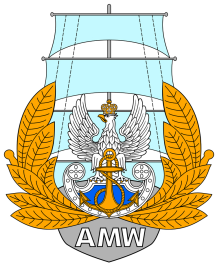 LP = 1 + 2 + 3 + 4 ,  gdzie:LP = 1 + 2 + 3 + 4 ,  gdzie:LP = 1 + 2 + 3 + 4 ,  gdzie:KRYTERIUMKRYTERIUMWAGA (%)1Liczba punktów uzyskanych w kryterium – cena brutto oferty552Liczba punktów uzyskanych w kryterium – doświadczenie Wykonawcy353Liczba punktów uzyskanych w kryterium – certyfikat AQAP 212054Liczba punktów uzyskanych w kryterium – certyfikat NCAGE5Liczba wszystkich punktów uzyskanych przez ofertę badanąLiczba wszystkich punktów uzyskanych przez ofertę badaną100Ilość ochranianych obiektów, instytucji itp. wraz z dokumentami potwierdzającymi należyte wykonanie usługi zgodnie z wykazem – załącznik nr 5 do SIWZ2-34-89 
i więcejIlość przydzielonych punktów (ponad wymagane minimum)102030Adres wykonawcy:                                                       AKADEMII MARYNARKI WOJENNEJ
ul. Śmidowicza 69 81-127 Gdyniabud. nr 5, pok. nr 349 -  Kancelaria  JawnaOFERTA:Usługa polegająca na całodobowej ochronie przez okres 12 miesięcy terenu   Akademii Marynarki Wojennej przez Specjalistyczną Uzbrojoną Formację Ochronną                                                                Sekcja zamówień publicznych nr sprawy 175/ZP/19                  Dostarczyć do godz. 09:30 dnia 10.12.2019  r.Lp.MiesiącIlość RBGCena nettoPodatek VATCena brutto1.Styczeń2.Luty3.Marzec4.Kwiecień5.Maj6.Czerwiec7.Lipiec8.Sierpień9.Wrzesień10.Październik11.Listopad12.GrudzieńRAZEMRAZEMLp.MiesiącIlość RBGCena nettoPodatek VATCena brutto1.Styczeń 20202.Luty 20203.Marzec 20204.Kwiecień 20205.Maj 20206.Czerwiec 20207.Lipiec 20208.Sierpień 20209.Wrzesień 202010.Październik 202011.Listopad 202012.Grudzień 2020RAZEMRAZEML.p.PosterunekImię i nazwiskoNumer legitymacji kwalifikowanego pracownikaNumer pozwolenia na brońNr poświadczeniabezp. osob.1**Pracownik SUFO
 nr 11**Pracownik SUFO
nr 21** Pracownik SUFO
nr 3  (6ºº-18ºº)2** Pracownik SUFOL.p.WyposażeniePracownik
nr 1Pracownik
nr 1Pracownik
nr 2Pracownik
nr 2Pracownik
nr 3Pracownik
nr 3Pracownik
nr 4Pracownik
nr 4L.p.WyposażenieJest*Brak*Jest*Brak*Jest*Brak*Jest*Brak*1Jednolite umundurowanie z nakryciem głowy, Identyfikator ze zdjęciem2Środki łączności bezprzewodowej (radiotelefon)3Latarka4Opatrunek osobisty5Paralizator elektryczny lub ręczny miotacz gazu, 6Ostrzegacz napadowyL.p.PosterunekZna*Nie zna*Czytelny podpis pracownika ochrony.1234 Lp. Posterunek/DyżurnyNumer budynkuLiczba godzin  Lp. Imię i Nazwisko / nr dow. osobistego Funkcja /Posterunek Uwagi Lp.Odbiorca(dokładna nazwa                    i  adres)Data wykonania(czas trwania umowyod -  do )Przedmiotwykonywanej usługiWartośćL.p.IMIĘ I NAZWISKOPOŚWIADCZENIE BEZPIECZEŃSTWAPOŚWIADCZENIE BEZPIECZEŃSTWAPOŚWIADCZENIE BEZPIECZEŃSTWAZAŚWIADCZENIE STWIERDZAJĄCE ODBYCIE PRZESZKOLENIA W ZAKRESIE OCHRONY INFORMACJI NIEJAWNYCHZAŚWIADCZENIE STWIERDZAJĄCE ODBYCIE PRZESZKOLENIA W ZAKRESIE OCHRONY INFORMACJI NIEJAWNYCHLICENCJA PRACOWNIKA OCHRONY FIZYCZNEJLICENCJA PRACOWNIKA OCHRONY FIZYCZNEJLICENCJA PRACOWNIKA OCHRONY FIZYCZNEJFUNKCJA PRZEWIDZIANA DO SPRAWOWANIA W RAMACH WYKONYWANEJ USŁUGIDATY I ADRESY MIEJSCA OSTATNIEGO STRZELANIA(dotyczy pracowników bezpośrednio biorących udział w ochronie fizycznej)L.p.IMIĘ I NAZWISKOklauzulanumertermin ważnościnumerdata wydaniastopieńnumernazwa organu wydającegoFUNKCJA PRZEWIDZIANA DO SPRAWOWANIA W RAMACH WYKONYWANEJ USŁUGIDATY I ADRESY MIEJSCA OSTATNIEGO STRZELANIA(dotyczy pracowników bezpośrednio biorących udział w ochronie fizycznej)Lp.NazwaSzt.UwagiLp.Rodzaj broni(krótka - pistolet lub rewolwer)Ilość broniTyp i ilość amunicji